ДЕПАРТАМЕНТ ОБРАЗОВАНИЯ ГОРОДА МОСКВЫ ГОСУДАРСТВЕННОЕ БЮДЖЕТНОЕ ОБЩЕОБРАЗОВАТЕЛЬНОЕ УЧРЕЖДЕНИЯ ГОРОДА МОСКВЫ «ГИМНАЗИЯ №1570»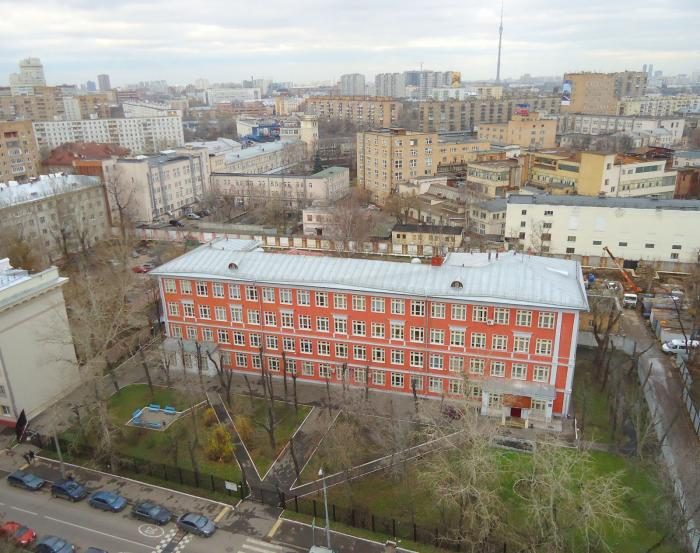 ПУБЛИЧНЫЙ ДОКЛАД О ДЕЯТЕЛЬНОСТИ ГБОУ ГИМНАЗИЯ №1570Подготовлен рабочей группой в составе: директора гимназии - Рубинской С.П., заместителей директора - Еремчук Т.М., Гущина А.А., Крюковой М.С., Герасимова К.Д, методистов – Поминовой И.И., Шароновой Т.В., Игуновой Н.В. Заслушан на заседании Управляющего совета 28 июня 2016 года. Москва – 2016 г.1. Общая характеристика гимназии1. Общие сведенияПолное наименование образовательного учреждения: Государственное бюджетное общеобразовательное учреждение города Москвы «Гимназия № 1570».Директор: Рубинская Светлана ПетровнаРайон: Беговой В Гимназии включает в себя: 3 здания дошкольного образования: Корпус 1 Адрес: Москва, 1-я ул. Ямского поля, д. 24А тел.: (495) 614-05-56  Корпус 2 Адрес: Москва, 3-я ул. Ямского поля, д.17 А Тел.: (495) 614-20-11 Корпус 3 Адрес: Москва, ул. Нижняя Масловка, д.5, к.41 помещение центра дополнительного образования: Корпус 4 Адрес: ул. Правды, д.42 здания школьного образования: Корпус 5 Адрес: Москва, пер. Расковой, д. 14А Тел.: (495) 613-40-15 Корпус 6 Адрес: Москва, 5-я ул. Ямского поля, д. 28/32 Тел.: (495) 612-71-81 Тип образовательного учреждения (организации): Общеобразовательное учреждение Вид образовательного учреждения (организации): Гимназия Учредитель: Департамент образования города Москвы Юридический адрес: Москва, 5-я ул. Ямского поля, д. 28/32 Телефон (факс):(495) 612-71-81, (495) 612-71-31, (495) 612-21-58, (495)614- 12-57 Адрес электронной почты: 1570@edu.mos.ru Лицензия на образовательную деятельность: регистрационный № 035089, серия 77Л01 № 0002516, выдана 24.04.2014 года 1.1. Цель и задачи программы развития     В соответствие с Государственной программой Российской Федерации «Развитие образования» на 2013-2020 годы, Государственной программой «Развитие образования города Москвы («Столичное образование») на  2012-2018 годы» и программой развития образовательного комплекса ГБОУ г. Москвы «Гимназия № 1570» перед педагогическим коллективом стоит задача создания комфортной развивающей образовательной среды, обеспечивающей высокое качество образования, его доступность, открытость и привлекательность для обучающихся и их родителей.В 2015-2016 учебном году были поставлены следующие задачи:Считать повышение профессиональной компетентности педагогов приоритетной задачей педагогического коллектива и необходимым условием развития гимназии;Создать условия для реализации программы «Родительского университета»;Активизировать работу по обеспечению преемственности в обучении и воспитании на всех ступенях;Ввести предпрофильную подготовку не только в виде дополнительного образования, но  в рамках уроков;Разработать систему мероприятий по использованию родительского потенциала и возможностей выпускников гимназии  в интересах воспитания учащихся;Разработать и реализовать мониторинговый подход к выявлению   интересов учащихся;Включить в план внутришкольного контроля вопросы участия детей в окружных интеллектуальных и творческих конкурсах, соревнованиях различной направленности;Осуществлять систематическую подготовку обучающихся гимназии для участия в различных этапах Всероссийской олимпиады школьников и Московской открытой олимпиады школьников;Провести мониторинговые исследования психологической безопасности учащихся гимназии;Усилить работу педагогического коллектива по профилактике агрессивного поведения детей по отношению друг к другу;Осуществлять систематическую логопедическую поддержку в дошкольном отделении;Осуществлять ранее выявление профессиональных склонностей обучающихся;Тесно сотрудничать с учреждениями культуры, СМИ, неформальными молодежными организациями, органами самоуправления и т.д.      Было разработано 3 локальных акта, регламентирующих работу гимназии: Положение о Проектной неделе  2015-2016 учебного годаПоложение о проведении школьного тура окружного конкурса проектных и исследовательских работ учащихся «Горизонты открытий» 2015-2016 учебного годаПоложение об учете индивидуальных достижений обучающихся ГБОУ «Гимназия № 1570»Положение о конкурсе учителей-экспериментаторов на лучшую методическую статью «Опыта драгоценные крупицы».1.2. Взаимодействие с социумом, социальные партнеры гимназии, публикации в СМИ, результаты рейтингаГБОУ гимназия № 1570 является базовой площадкой для организации педагогической практики студентов Государственного бюджетного образовательного учреждения высшего профессионального образования города Москвы «Московский городской педагогический университет» Педагогического колледжа "Арбат".     Инновационная деятельность осуществляется совместно с Государственным бюджетным научным учреждением Московским институтом развития образования, Некоммерческим фондом научно-исследовательских разработок «Пушкинский институт», ГАОУ ВПО Московским  институтом открытого образования, ФГБОУ ДПО «Центр повышения квалификации и профессиональной переподготовки специалистов в области профилактики аддиктивного поведения у детей и молодежи» Минобрнауки РФ, ГБОУ ВПО МГПУ, Центром  развития систем и технологий социализации детей и молодежи, лабораторией гуманитарной экспертизы и социального дизайна сферы образования Института системных проектов ГБОУ ВПО МГПУ, ГБОУ ДПО Центром непрерывного художественного образования Б. М. Неменского.  Опыт работы педагогического коллектива представляют публикации:     1.  Трудности в преподавании грамматики в классах с поликультурным компонентом. Корнеева М.Г. Русский язык как неродной: новое в теории и методике: материалы 4 международной научно-метод. Конференции (Москва, 16.05.14)/ редкол.: Берсенева М.С. и др. вып.4 – ЦНС «Интерактив плюс», 2015 – 372с Стр. 138-141 в разделе 2 «Лексико-грамматический аспект преподавания русского языка как неродного и как иностранного»2.«Аппетитное солнце просвещения». Еремчук Т.М.Газета «Вечерняя Москва» -20.02.2016 http://vm.ru/news/2016/02/29/appetitnoe-solntse-prosveshcheniya-312994.html3. «Физические законы надо пробовать на вкус». Еремчук Т.М.Газета «Вечерняя Москва»  - 04.04.2016http://vm.ru/news/2016/04/04/tatyana-eremchuk-fizicheskie-zakoni-nado-probovat-na-vkus-316466.html4.«Соревнования по безопасности - участвуем и побеждаем»! Грошев И.Е. Сайт школы5. «Школьникам района Беговой рассказали об истории пожарной охраны» Грошев И.Е.Сайт школы и публикация в газете «Север Столицы» от 29.04.2016 Управление учебной деятельностью гимназииШкольное отделение гимназииАнализ контингента обучающихся за год, в т.ч. по классам, ступеням обучения и профильной направленностиНачальное общее образование - 302 обучающихсяОсновное общее образование – 295 обучающихся;Среднее общее образование – 83 обучающихся:из них социально-гуманитарный профиль – 48 обучающихся,	  социально-экономический профили – 6 обучающихся,	  естественно – научный профиль – 15 обучающихся,	  физико-математический профиль -  14 обучающихся.2.2.	Средняя наполняемость классовНачальное общее образование – 302 обучающихся;Основное общее образование – 23 обучающихся;Среднее общее образование – 28 обучающихся.Группы продленного дняВ начальной школе гимназии по заявлениям родителей (законных представителей) и в целях оказания всесторонней помощи семье в формировании навыков самостоятельности, воспитании и развитии творческих способностей обучающихся приказом по учебному учреждению «О комплектовании групп продленного дня» в гимназии организовано 10 групп.Группа 1-а класса – Наумова Наталья Евгеньевна Группа 1-б класса – Самсонова Елена ИгоревнаГруппа 1-в класса – Лопаткова Ольга АлександровнаГруппа 2-а класса – Пеньковская Ольга ПетровнаГруппа 2-б класса - Мурашева Татьяна ВладимировнаГруппа 2-в класса – Швед Инна Семеновна Группа 3-а, 3-б классов – Паюк Анна ВасильевнаГруппа 3-в класса – Чепикова Лидия ИвановнаГруппа 4-а, 4-б классов – Базалевская Елена ВладимировнаГруппа 4-в класса – Сергеева Елена НиколаевнаГруппы одновозрастные, укомплектованы детьми 1-4 классов. Общая численность детей, посещающих ГПиУ - 248 человека. Группы укомплектованы полностью. При комплектовании ГПиУ учитывались: состав семьи, занятость родителей, домашние условия воспитания детей, материальное обеспечение семьи, успехи и трудности детей в учебе. В первую очередь в группу продленного дня принимались дети из малообеспеченных семей.Режим групп продленного дня утвержден директором гимназии в соответствии с расписанием и тарификацией воспитателей. Режим работы  и расписание занятий всех групп второй половины дня письменно доведен до сведения родителей (выдана памятка) на родительских собраниях. Администрацией школы созданы условия для организации учебно-воспитательного процесса в группах ГПиУ. За каждой группой закреплены постоянные помещения, для организации внеучебных занятий и отдыха предоставляются физкультурный и актовый зал, библиотека. В школе существуют площадка для организации оздоровительных игр на воздухе.Учебный план гимназии (режим обучения, пояснительная записка, учебный календарный график, аргументация распределения часов в вариативной части учебного плана, предпрофильная и профильная подготовка, целевое использование часов для проведения групповых и индивидуальных часов, сменность занятий, режим обучения и каникулярного времени, свдения о программно-методическом обеспечении образовательного процесса, реализации ФГОС НОО и ОО, анализ и выводы о полноте выполнения учебных программ.Гимназия №1570 является государственным общеобразовательным учреждением, работающим в режиме пятидневной учебной недели. Учебный план гимназии направлен на решение следующих задач:- на обеспечение базового образования учащихся;- на создание максимально вариативной образовательной среды;- на развитие творческих способностей учащихся;- на осуществление индивидуального подхода к учащимся;- на предупреждение перегрузки учащихся.Учебный план основного общего образования обеспечивает введение в действие и реализацию требований Стандарта, определяет общий объём нагрузки и максимальный объём аудиторной нагрузки обучающихся, состав и структуру обязательных предметных областей по классам.Учебный план школы является нормативным правовым актом и разработан на основе:Закона об образовании в Российской ФедерацииУказа Президента РФ «О мерах по реализации государственной политики в области образования и науки» (7 мая 2012 года)ФГОС ОООФедерального базисного учебного плана, утвержденного приказом Минобразования РФ от 9 марта 2004 года № 1312 (в редакции от 20 августа 2008 года № 241) и Федерального компонента государственного стандарта общего образования, утвержденного приказом Минобразования РФ «Об утверждении федерального компонента государственных стандартов начального общего, основного общего и среднего (полного) общего образования» от 5 марта 2004 года № 1089 (в редакции от 19 октября 2009 № 427).Приказа Министерства образования РФ от 9 марта 2004 г. № 1312 «Об утверждении федерального базисного учебного плана и примерных учебных планов для образовательных учреждений РФ, реализующих программы общего образования»Приказа Минобрнауки России от 31 марта 2014 года № 253 «Об утверждении федеральных перечней учебников, рекомендованных (допущенных) к использованию в образовательном процессе в образовательных учреждениях, реализующих образовательные программы общего образования и имеющих государственную аккредитацию, на 2014/15 учебный год».Закона города Москвы от 20 июня 2001 года № 25 «О развитии образования в городе Москве»Закон г. Москвы от 10.03.2004 г. № 14 «Об общем образовании в городе Москве» с изменениями; Приказ Министерства образования и науки Российской Федерации от 30 августа 2010 г. № 889 «О внесении изменений в федеральный базисный учебный план и примерные учебные планы для образовательных учреждений РФ, реализующих программы общего образования, утвержденные приказом Министерства образования и науки Российской Федерации от 9 марта 2004 года № 1312»Приказа Департамента образования города Москвы от 11 мая 2010 № 958 «Об утверждении Московского базисного плана»Приказа Департамента образования города Москвы от 4 мая 2011г. №327 «О внесении изменений в приказ Департамента образования города Москвы от 11 мая 2010 г. № 958»Постановления Главного государственного санитарного врача РФ «Об утверждении СанПиН 2.4.2.2821-10 «Санитарно-эпидемиологические требования к условиям и организации обучения в общеобразовательных учреждениях» от 29 декабря 2010 годаПриказ Минбразования и науки Российской Федерации 
от 28.12.2010 N 2106 «Федеральные   требования   к   образовательным   учреждениям   в   части    охраны   здоровья    обучающихся,  воспитанников» Приказа Министерства образования и науки Российской Федерации от 6 октября 2009 г. № 373 «Об утверждении и введении в действие федерального государственного образовательного стандарта начального образования»Методических рекомендаций о введении третьего часа физической культуры в недельный объем учебной нагрузки обучающихся общеобразовательных учреждений Российской ФедерацииУстава Государственного бюджетного образовательного учреждения города Москвы гимназии № 1570Образовательной программы и Программы развития гимназииПриказ Минобрнауки России от 01 февраля 2012 г. N 74  «О  внесении изменений в федеральный базисный учебный план и примерные учебные планы для образовательных учреждений Российской Федерации, реализующих программы общего образования, утвержденные приказом Министерства образования Российской Федерации от 9 марта 2004 г. N 1312» Приказ Минобрнауки России от 27 декабря 2011 г. N 2885 «Об утверждении федеральных перечней учебников, рекомендованных (допущенных) к использованию в образовательном процессе в общеобразовательных учреждениях, на 2012/2013 учебный год»;Приказ Министерства образования Российской Федерации «Об утверждении федерального компонента государственных стандартов начального общего, основного общего и среднего (полного) общего образования» от 05.03.2004 г. № 1089;Письмо Министерства образования Российской Федерации «О соблюдении Законодательства РФ при применении новых образовательных технологий в образовательных учреждениях» от 01.06.2001 г. № 22-06-770;Методическое письмо Министерства образования РФ от 22.05.1998 г. № 811/14-12 «Об организации преподавания основ безопасности жизнедеятельности в общеобразовательных учреждениях России»;Примерная основная образовательная программа основного общего образования образовательного учреждения, реализующего образовательную программу «Школа 2100»В структуру учебного плана входят:  инвариантная часть, обеспечивающая знания основ наук и приобщение учащихся к общекультурным ценностям;вариативная часть, обеспечивающая  индивидуальный характер развития гимназистов с учетом их личных особенностей, интересов и склонностей. Формирование вариативной части образовательного пространства осуществляется с помощью часов школьного компонента, в соответствии с «Законом об образовании в Российской Федерации».Школьный компонент обеспечивает вариативность, отражая специфику образовательного пространства гимназии и профильные направления образования в старшей школе, позволяет более полно реализовать социальный заказ на образовательные услуги.УЧЕБНЫЙ ПЛАН НАЧАЛЬНОГО ОБЩЕГО ОБРАЗОВАНИЯПояснительная записка к учебному плану и плану внеурочной деятельности начального общего образованияГБОУ «Гимназии № 1570» г. Москвына 2015 – 2016 учебный годУЧЕБНЫЙ ПЛАН. ОБЩИЕ ПОЛОЖЕНИЯ.Учебный план  ГБОУ гимназии №1570, реализующий основную образовательную программу начального общего образования (далее - учебный план), в соответствии с п.22. ст.2. Гл. I Федерального Закона от 29 декабря 2012 № 273 «Об Образовании в Российской Федерации» определяет перечень, последовательность и распределение по периодам обучения учебных предметов, курсов, дисциплин (модулей), практики, иных видов учебной деятельности». Учебный план начального общего образования является частью организационного раздела основной образовательной программы и служит одним из основных механизмов ее реализации. В учебном плане отражены: 1) учебные предметы и их распределение по периодам обучения; 2) период освоения учебного курса (количество часов в неделю, общее количество часов); 3) максимальный объем учебной нагрузки обучающихся (в соответствии с СанПиН 2.4.2.2821-10 от 29 декабря 2010 г. № 189). Для развития потенциала одарённых и талантливых детей с участием самих обучающихся и их семей могут разрабатываться индивидуальные учебные планы, в рамках которых формируется индивидуальная траектория развития обучающегося. Реализация индивидуальных учебных планов может быть организована с помощью дистанционных технологий. Учебный план обеспечивает возможность обучения на государственном (русском) языке Российской Федерации.УСЛОВИЯ РЕАЛИЗАЦИИ УЧЕБНОГО ПЛАНАУчебный план начального общего образования ГБОУ «Гимназии  №1570» обеспечивает реализацию ФГОС и предусматривает:  4-летний нормативный срок освоения образовательных программ начального общего образования; Обучение ведется по 5-дневнй учебной неделе для обучающихся 1-х – 4-х классов.  35-минутную продолжительность урока для обучающихся 1-ых классов в период с сентября по декабрь;  40-минутную продолжительность урока для обучающихся 2, 3 классов в течение учебного года и обучающихся 1-ых классов в период с января по май. Продолжительность учебного года – 33 учебных недели для обучающихся 1-ых классов и 34 недели – для обучающихся 2, 3, 4 классов;  Максимально допустимая недельная нагрузка в академических часах в 1-ых классах не превышает 21часа, во 2-4 классах - 23 часов.Обучение в 1 классе регламентируется требованиями Сан ПиНа 2.4.2.2821-10: для обучающихся в 1 классе устанавливаются в течение III четверти дополнительные  недельные каникулы. пунктом 10.10  учебные занятия проводятся по 5-ти дневной учебной неделе и только в первую смену; используется «ступенчатый» режим обучения в первом полугодии (в сентябре, октябре – по 3 урока в день по 35 минут каждый, с ноября – по 4 урока по 35 минут каждый четыре раза в неделю и пять уроков в день – один раз в неделю за счет третьего часа урока физической культуры; с января – продолжительность урока составляет 40 минут); обучение проводится без балльного оценивания знаний обучающихся и домашних заданий; 
При составлении учебного плана гимназии индивидуальные и групповые занятия и домашние задания были учтены при планировании внеурочной деятельности обучающихся с учетом действующих санитарных правил и нормативов (п. 10.30 СанПиН 2.4.2.2821-10).В учебном плане присутствуют все базовые предметы.Учебное время между федеральным и компонентом образовательного учреждения распределено следующим образом: 80%  - обязательная часть20% - часть, формируемая участниками образовательного процесса.Особенности  учебного плана I ступени обученияВ целях успешной и эффективной реализации учебного плана педагогический коллектив школы при его подготовке стремился:поддержать значительный, уже сложившийся уровень вариативности системы московского образования путем фиксации минимального объема изучения укрупненных образовательных областей, а не отдельных предметов;поддержать практику интегративного изучения отдельных дисциплин; уделить особое внимание формированию экономической и экологической компетентности московских школьников; совершенствовать математическое образование в направлении развития наиболее современных и наиболее востребованных практикой разделов;выполнить в полном объеме государственный заказ, т.е. спланировать содержание образовательного процесса в соответствии с областями знаний, предложенных региональным планом;учесть интересы и возможности учащихся;строго соблюдать нормы максимальной нагрузки на ученика;обеспечить преемственность учебных планов;учесть интересы и возможности педагогического коллектива и ресурсы школы;обеспечить единое образовательное пространство столичного региона.Учебный план ГБОУ гимназии №1570 позволяет дать необходимый современный уровень образования, обеспечить каждому ученику возможность гармонического развития, самовыражения, самоопределения.   Учебный план начальной школы определяется:- необходимостью формирования разносторонне развитой личности, способной реализовать свой творческий потенциал;- личностно – ориентированным подходом к каждому ребенку;- уровнем удовлетворения образовательных потребностей учащихся;-запросом родителей: расширенное изучение предметов гуманитарного цикла и английского языка.Учебный план начальной школы  ГБОУ «Гимназии №1570» был разработан в соответствии с федеральным базисным учебным планом начального общего образования и ориентирован на концепции личностно-ориентированной педагогики, на социальный заказ со стороны родителей, на кадровую ситуацию в школе, а также на взаимодействие школы с другими образовательными учреждениями. Его инвариантная часть представлена всеми образовательными областями, содержащимися в базисном учебном плане.Учебный план для 1-4 -х классов ГБОУ «Гимназии №1570» является нормативным документом по введению в действие реализации федеральных государственных образовательных стандартов общего начального образования, определяет максимальный объем учебной нагрузки обучающихся, состав учебных предметов и направлений внеурочной деятельности, распределяет учебное время, отводимое на освоение содержания образования по учебным предметам.Учебный план соответствует действующему законодательству Российской Федерации в области образования, обеспечивает исполнение федеральных государственных образовательных стандартов начального общего образования.Учебный план состоит из двух частей: инвариантной части, вариативной части, включающей внеурочную деятельность, осуществляемую во второй половине дня.Содержание образования, определенное инвариантной частью, обеспечивает приобщение обучающихся к общекультурным и национально-значимым ценностям, формирует систему предметных навыков и личностных качеств, соответствующих требованиям Стандарта. Вариативная часть, формируемая участниками образовательного процесса, обеспечивает региональные особенности содержания образования и индивидуальные потребности обучающихся.В учебном плане отражены основные показатели базисного учебного (образовательного) плана: все учебные предметы, недельное распределение часов по предметам, предельно допустимая аудиторная нагрузка, а также подробно расписан раздел «Внеурочная деятельность» по направлениям, определенным основной образовательной программой школы.Образование в начальной школе является базой, фундаментом всего последующего обучения. В начальной школе формируются универсальные учебные действия, закладывается основа формирования учебной деятельности ребенка - система учебных и познавательных мотивов, умение принимать, сохранять, реализовывать учебные цели, умение планировать, контролировать и оценивать учебные действия и их результат. Начальная ступень школьного обучения обеспечивает познавательную мотивацию и интересы учащихся, их готовность и способность к сотрудничеству и совместной деятельности ученика с учителем и одноклассниками, формирует основы нравственного поведения, определяющего отношения личности с обществом и окружающими людьми. Содержание образования на первой ступени общего образования реализуется преимущественно за счет введения интегрированных курсов, обеспечивающих целостное восприятие мира, деятельностного подхода и индивидуализации обучения по каждому предмету (математика, окружающий мир, художественный труд).Инвариантная часть учебного плана отражает содержание образования, которое обеспечивает решение важнейших 4 целей современного начального образования: формирование гражданской идентичности школьников; их приобщение к общекультурным и национальным ценностям, информационным технологиям; готовность к продолжению образования в основной школе; формирование здорового образа жизни, элементарных правил поведения в экстремальных ситуациях; личностное развитие обучающегося в соответствии с его индивидуальностью.С целью осуществления адаптационного периода в первом классе в сентябре-октябре используется ступенчатый метод обучения (см. выше). Объем недельной аудиторной нагрузки первоклассника в данный период соответствует 15 часам. В режим начальной школы, в 1-ом классе, включена ежедневная динамическая пауза продолжительностью не менее 40 минут в период с 10.00 до 11.00.В части учебного плана, формируемой участниками образовательного процесса, представлен образовательный модуль Введение в школьную жизнь объемом 30 часов. Учебный модульный курс «Введение в школьную жизнь» создан для того, чтобы на пороге школы, в промежутке между дошкольным и школьным детством, помочь ребенку построить содержательный образ «настоящего школьника». Десять дней школьной жизни посвящены вхождению в новый социальный статус и знакомству с новыми социальными ролями. Курс «Введение в школьную жизнь» носит промежуточный характер, соответствующий самоощущению ребенка, который уже не дошкольник, но и еще не школьник.Цели учебного модульного курса: заложить основы навыков учебного сотрудничества и школьного товарищества;оптимизировать переходный этап от дошкольного детства к обучению на ступени начального образования.Учебный модульный курс «Введение в школьную жизнь» организуется образовательным учреждением с 1-ого сентября. Учитель начальных классов проводит 3 занятия каждый учебный день по тематическому планированию, представленному в данных методических рекомендациях. Учебные предметы: обучение грамоте (письмо, чтение), математика не являются содержательной частью данного учебного модуля. По желанию образовательного учреждения возможно проведение 4-ого занятия по учебным предметам: окружающий мир, ИЗО, технология, музыка, физическое воспитание только в игровой форме и в соответствии с программой начального общего образования.Обязательные для изучения предметы.Образовательные области, подлежащие обязательному изучению в соответствии с инвариантной частью БУП начального общего образования:Филология (Языки и литература) - предметы, включаемые в расписание в рамках образовательной программы: (русский язык, литературное чтение, английский язык). Математика – (математика).Окружающий мир – (окружающий мир).Физическая культура –  (физическая культура).Искусство, технология – (изобразительное искусство, технология, музыка).ОРКСЭ – для 4-х классовИзучение русского языка направлено на развитие речи, мышления, воображения школьников, способности выбирать средства языка в соответствии с условиями общения, на воспитание позитивного эмоционально-ценностного отношения к русскому языку, пробуждение познавательного интереса к слову, стремления совершенствовать свою речь. Формируются первоначальные знания о лексике, фонетике, грамматике русского языка. Школьники овладевают умениями правильно писать и читать, участвовать в диалоге, составлять несложные монологические высказывания и письменные тексты-описания и повествования небольшого объема, овладевают основами делового письма (написание записки, адреса, письма).Изучение предмета «Литературное чтение» ориентировано на формирование и совершенствование всех видов речевой деятельности младшего школьника (слушание, чтение, говорение, письмо, различные виды пересказа), на знакомство с богатым миром отечественной и зарубежной детской литературы, на развитие нравственных и эстетических чувств школьника, способного к творческой деятельности.Изучение математики направлено на формирование первоначальных представлений о математике как части общечеловеческой культуры, на развитие образного и логического мышления, воображения, математической речи, формирование предметных умений и навыков, необходимых для успешного решения учебных и практических задач и продолжения образования. Особое место должно быть уделено обеспечению первоначальных представлений о компьютерной грамотности учащихся. Изучение интегрированного предмета «Окружающий мир» направлено на воспитание любви и уважения к природе, своему городу, своей Родине; осмысление личного опыта общения ребенка с природой и людьми; понимание своего места в природе и социуме; приучение детей к рациональному постижению мира на основе глубокого эмоционально-ценностного отношения к нему. Особое внимание должно быть уделено формированию у младших школьников здорового образа жизни, элементарных знаний о поведении в экстремальных ситуациях, т. е. основам безопасности жизнедеятельности.Изучение предметов эстетического цикла («Изобразительное искусство», «Технология») направлено на развитие способности к эмоционально-ценностному восприятию произведений изобразительного и музыкального искусства, выражению в творческих работах своего отношения к окружающему миру. Они формируют практико-ориентированную направленность содержания обучения, которая позволяет реализовать практическое применение знаний, полученных при изучении других учебных предметов (математика, окружающий мир, изобразительное искусство, русский язык, литературное чтение), в интеллектуально-практической деятельности ученика; это, в свою очередь, создает условия для развития инициативности, изобретательности, гибкости и вариативности мышления у школьников.Занятия по физической культуре направлены на укрепление здоровья, содействие гармоничному физическому развитию и всесторонней физической подготовленности ученика.Обучение в 1-4-х классах:Данные образовательные системы представляют собой целостную модель начальной школы, построенную на единых для всех учебных предметов концептуальных основах и имеющую полное программно-методическое обеспечение. Образовательная система учебников реализует федеральный компонент содержания образования и охватывает все образовательные области и учебные предметы, включая такие инновационные для начальной школы, как информатика и иностранный язык.Образовательная область «Филология» в 1-4 классах предусматривает изучение  «Русского языка» 4 часа в неделю.Обучение ведется по учебникам:(Согласно рекомендациям федерального базисного учебного плана в неделю проводится 2 часа и 1 час добавляется за счет КОУ) иностранного языка (английский) во 2-4х классах.  При проведении учебных занятий по иностранному языку во 2-4 классах осуществляется деление классов на две подгруппы, при условии 25 и более учащихся в классе.Образовательная область «Математика» в 1-3 классах гимназии предусматривает изучение:Образовательная область «Окружающий мир» включает в себя предмет  «Окружающий мир (человек, природа, общество)» изучается в 1-4-х классах по 2 часа в неделю. Образовательная область «Физическая культура». В соответствии с федеральным базисным учебным планом  курс «физическая культура» изучается с 1 класса по 3 часа в неделю.1-а, 2-а, 3-а, 4-а классы – по программе и учебникам «Физическая культура» (Б.Б. Егоров, Ю.А.Перетягина);1-б, 2-б, 3-б, 4-б классы – «Физическая культура» (Петрова Т.В., Крылова Ю.А. и др.)1-в, 2-в, 3-в, 4-в классы -Винер И.А., Горбулина Н.М., Цыганкова О. Д.Образовательная область «Изобразительное искусство, технология» включает в себя :- «Изобразительное искусство»: 1 класс – 1 час в неделю по программе Куревиной О.А., Ковалевской Е.Д. (1-4-а классы) и Савенковой Л.Г., Ермолинской Е.А. (1-4-б классы); под ред. Неменского Б.М. (1-4 В) «Технология»: 1 – 4 классы – 1 час в неделю по программам:- Куревиной О.А., Лутцевой Е.А. (1 – 4 классы А); - Лутцева Е.А. (1 – 4 классы Б); - Роговцева Н.И., Богданова Н.В., Фрейтаг И.П. (1 – 4 классы В)Учебный план содержит учебный предмет Основы религиозных культур и светской этики объемом 34 часа. Независимо от выбранного модуля (основы православной культуры, основы светской этики и др.) название учебного предмета в учебном плане и классном журнале записывается указанным выше образом.На этот курс отводится 1 час в неделю, всего 34 часа. По выбору родителей и учащихся в 4 классе будут изучаться четыре модуля из этого курса: 1гуппа – «Основы светской этики», 2 группа – «Основы религиозных культур», 3 группа – «основы буддийской культуры», 4 группа – «Основы православной культуры».Федеральный компонент не предполагает интеграцию в учебном плане. ОБЖ является элементом программы по Окружающему миру.В содержание обязательных для изучения в начальной школе предметов: окружающий мир, технология, изобразительное искусство, литературное чтение, музыка  и др.  включены  материалы профориентационного информирования обучающихся.Работа по профориентационной подготовке проводится в следующих направлениях:1). Беседы о профессиях на уроках по всем предметам учебного плана.2). Реализация  межпредметных связей  профориентационной направленности в ходе учебных  занятий .3). Организация экскурсионной деятельности на производство, предприятия социальной сферы, музеи с использованием интерактивных форм организации  деятельности детей.4). Организация проектной и исследовательской деятельности младших школьников, в  рамках которой предусмотрена системная работа пропедевтической профориентационной направленности. 5). Организация внеклассной работы с учащимися (встреча с интересными людьми, ветеранами труда, представителями редких профессий и т.п., проведение викторин, КВН и т. д.).6). Проведение тематических классных часов.7). Организация  профориентационной работы в системе предметов дополнительного образования.В целях организации исследовательской, творческой, самостоятельной деятельности учащихся изучение образовательных предметов и установление межпредметных связей  предусматривает работу над проектами которая проводится в урочное и внеурочное время.  Это дает возможность развивать креативное мышление, способствует развитию интеллектуальной активности учащихся, позволяет использовать методы и формы самостоятельной, познавательной и практической работы.ВАРИАТИВНАЯ ЧАСТЬ –ПЛАН ВНЕУРОЧНОЙ ДЕЯТЕЛЬНОСТИВ соответствии с федеральным государственным образовательным стандартом начального общего образования (ФГОС НОО) основная образовательная программа начального общего образования ГБОУ «Гимназии №1570» реализуется образовательным учреждением, в том числе, и через внеурочную деятельность. Часть, формируемая участниками образовательного процесса, определяет содержание образования, обеспечивающего реализацию интересов и потребностей обучающихся, их родителей (законных представителей), образовательной организации. Часть, формируемая участниками образовательного процесса, отражена в плане внеурочной деятельности, которая является неотъемлемой частью основной образовательной программы (организационный раздел). Внеурочная деятельность организуется по всем направлениям развития личности (духовно-нравственное, физкультурно-спортивное и оздоровительное, социальное, общеинтеллектуальное, общекультурное), что отражено в рабочих программах курсов внеурочной деятельности. Внеурочная деятельность реализуется в следующих формах: экскурсии, кружки, секции, школьные научные общества, олимпиады, соревнования, поисковые и научные исследования, общественно полезные практики. Занятия внеурочной деятельности проводятся на добровольной основе, по выбору учащихся и их родителей (законных представителей) в объеме не более 10 часов в неделю. Учебный план и план внеурочной деятельности являются неотъемлемыми частями основной образовательной программы начального общего образования и дополняют друг друга.Занятия внеурочной деятельности не учитываются при расчете максимально допустимой нагрузки обучающихся в случае, если они не является учебными занятиями.Деятельность, реализуемая через такие формы, «как экскурсии, кружки, секции, «круглые столы», конференции, диспуты, школьные научные общества, олимпиады, соревнования, поисковые и научные исследования», направленная на реализацию Основной Образовательной Программы ГБОУ  гимназии №1570, не является учебным занятием.План внеурочной деятельности обеспечивает учет индивидуальных особенностей и потребностей обучающихся в соответствии с выбором участников образовательного процесса.Часы внеурочной деятельности, формируемые  по желанию учащихся и запросу их родителей (законных представителей) с учетом специфики образовательного учреждения, реализуются после перерыва продолжительностью не менее  45 минут (п. 10-6 СанПиН  2.4.2. 2821– 10).Организация внеурочной деятельности в начальной школе позволяет решить ещё целый ряд очень важных задач: обеспечить благоприятную адаптацию ребенка в школе; оптимизировать учебную нагрузку обучающихся; улучшить условия для развития ребенка; учесть возрастные и индивидуальные особенности обучающихся. Внеурочная деятельность организуется по направлениям развития личности (спортивно-оздоровительное, духовно-нравственное, социальное, общеинтеллектуальное, общекультурное), в таких формах как экскурсии, кружки, секции, круглые столы, конференции, диспуты, школьные научные общества, олимпиады, соревнования, поисковые и научные исследования, общественно полезные практики и других. В соответствии со Стандартом приоритетными направлениями внеурочной деятельности определены: спортивно-оздоровительное,  художественно-эстетическое,  образовательное, патриотическое направления,  общекультурное и проектная деятельность.Раздел вариативной части «Внеурочная деятельность» позволит в полной мере реализовать требования федеральных государственных образовательных стандартов общего образования. Организация занятий по направлениям раздела «Внеурочная деятельность» является неотъемлемой частью образовательного процесса в начальной школе. Гимназия предоставляет учащимся возможность выбора широкого спектра занятий, направленных на развитие школьника. Часы, отводимые на внеурочную деятельность, используются по желанию учащихся и направлены на реализацию различных форм ее организации, отличных от урочной системы обучения. Внеурочная деятельность в 2014/2015 учебном году в ГБОУ гимназии №1570 будет осуществляться через:- учебный план образовательного учреждения, а именно, через часть, формируемую участниками образовательного процесса (проектно-исследовательская деятельность учащихся, спецкурсы «Детская риторика» (Ладыженская Т.А. и др.), «В мире книг» (Ефросинина Л.А.), «Занимательная математика»(Е.Э. Кочурова), «Удивительный мир слов» (Л.В.Петленко, В.Ю.Романова), «Шахматы» (А.А.Тимофеев)- Систему дополнительного образования, которая будет представлена следующими направлениями: художественно-эстетическое, культурологическое, физкультурно-спортивное;VIIУЧЕБНЫЙ ПЛАНУчебный план начального общего образованияна 2015-2016 учебный годVIIIПЛАН ВНЕУРОЧНОЙ ДЕЯТЕЛЬНОСТИКурсы внеурочной деятельности определяются с учетом потребности обучающихся и их родителей (законных представителей).План внеурочной деятельности начального общего образованияна 2015-2016 учебный годСравнительный анализ успеваемостипо ступеням обучения за 3 годаНАЧАЛЬНОЕ ОБЩЕЕ ОБРАЗОВАНИЕ.Результаты успеваемости за 2015-2016 учебный годСравнительный анализ успеваемостиРезультаты проведения независимых предметных и метапредметных диагностикВсероссийская проверочная работаОбщая характеристика учебного плана II и III ступени обучения.Целевая направленность:          Образовательный процесс гимназии направлен на развитие рефлексии учащихся и креативности мышления. Миссию гимназии, как совокупность целей, мы определяем следующим образом:          готовить обучающегося к активному интеллектуальному труду, творческой и исследовательской деятельности в различных областях фундаментальных наук на основе интеграции содержания гуманитарного образованияспособствовать формированию у гимназиста целостного видения мира, представлений о наиболее важных проблемах, стоящих перед человечеством и лично перед ним, и развитию способностей решать проблемы (проектное сознание)создавать условия для свободного осознанного самоопределения личности на основе фундаментальных знаний и ведущих компетенций, а также на основе общечеловеческих ценностей.Стратегические и тактические ориентиры      содержания образовательного процесса определяются направлениями обозначенными пилотным проектом «О развитии общего образования в городе Москве», программой «Столичное образование» и  образовательной программой гимназии, среди которых необходимо выделить наиболее важные для формирования учебного плана, направления:Усиление общекультурной направленности образования.Совершенствование системы, направленной на углубление профессиональной ориентации старшеклассников.Гуманитаризация и риторизация образовательного процесса.Совершенствование системы межпредметных связей, интегративности обучения.Внедрение и закрепление инновационных образовательных технологий.     С целью формирования личностной культуры учащихся в содержании образования реализуются следующие требования:-   гуманитаризация естественно-научного образования;- усиление вариативной части содержания образования в 5-9 классах проектной и исследовательской деятельностью учащихся.       Отсюда вытекают  основные принципы организации учебно-воспитательного процесса на основе которых строится учебный план: Вариативность, учитывающая склонности, способности и интересы детей. Которая обеспечивается профильным направлением старшей школы (гуманитарное и естественно-математическое) за счет часов школьного компонента, элективными курсами, которые носят развивающий надпредметный характер, направлены на самореализацию учащихся и проводятся в том числе и в форме проектно-исследовательской и экскурсионной деятельности, а также индивидуальных консультаций и системой дополнительного образования (студии, научное гимназическое сообщество, спортивные секции). А также межпредметной организацией коллективной, групповой, индивидуальной проектной деятельности.Уровневая дифференциация, которая в условиях гимназии обеспечивается использованием в образовательном процессе разноуровневых заданий, в том числе межпредметных; дифференциацией по склонностям детей (естественно-математический и гуманитарный профили – подгруппы внутри класса).Принципы, положенные в основу структуры  и содержания учебного плана.Приоритетность гуманитарного образования позволяет решить следующие задачи:-     формирование ориентации на гуманистические ценности;-     формирование научного мировоззрения и духовно-нравственной культуры;-     формирование целостности менталитета личности.3.2.2.   Содержание образования в гуманитарной области разворачивается                последовательно на трех уровнях интеграции учебных дисциплин:-   создание интегративного комплекса изучения предметов гуманитарного и естественно - научного направлений. (Основной источник интеграции в этом случае – прямые межпредметные связи).-  осуществляется интеграция между базовым образованием, элективными курсами и дополнительным образованием. –  проведение занятий на основе синтеза нескольких дисциплин (предполагается более высокое качество межпредметных связей.)-  на уровне горизонтальной преемственности в изучении предметов гуманитарного и естественно-научного направлений в базовом образовании, элективных курсах и в дополнительном образовании.   3.2.3.   на уровне учебного плана осуществляется:-    межпредметная интеграция внутри образовательных областей; -    горизонтальная преемственность базового образования,  элективных курсов и ополнительного образования.Указанные принципы построения учебного плана обеспечивают целостность его структуры и содержания, формируя образовательное поле гимназии.Гимназия №1570 является государственным общеобразовательным учреждением, работающим в режиме пятидневной учебной недели. Учебный план гимназии направлен на решение следующих задач:- на обеспечение базового образования учащихся;- на создание максимально вариативной образовательной среды;- на развитие творческих способностей учащихся;- на осуществление индивидуального подхода к учащимся;- на предупреждение перегрузки учащихся.Основное общее образование.Обязательные для изучения в основной школе учебные предметы: Русский язык, Литература, Английский язык, Математика, Информатика и информационно-коммуникационные технологии, История, Обществознание, География, Физика, Химия, Биология, Технология, Основы безопасности жизнедеятельности, Физическая культура, Изобразительное искусство, МузыкаСодержание образования гимназии распределено в учебных предметах образовательных областей следующим образом:Образовательная область «Математика»Задачи:- обеспечение числовой грамотности учащихся в объеме государственного    стандарта;- развитие логического и образного мышления у детей;- формирование способности к анализу и синтезу; - развитие умения точно и ясно выражать свои мысли;- развитие смысловой памяти.В образовательную область «Математика» включены следующие учебные предметы: математика, алгебра, геометрия.Распределение часов на предметы по классам и параллелям на базовом уровне осуществляется согласно базисного учебного плана следующим образом: математика 5 а, 5 б и 6 а классы - 5 часов, 5в и 6 б классы – 6 часов, алгебра – 7 а, 8 а, 8 б, 9 а, 9 б классы – 3 часа, 7 б, 8 б, 9 в - 4 часа, геометрия 7-9 классы – 2 часа.  Характеристика учебных программ: преподавание традиционных предметов представляет собой преемственно связанный курс федеральных программ с набором федеральных учебников.  Содержание курса математики, с одной стороны, расширилось фундаментальными вопросами теории вероятности и теории алгоритмов, другой стороны, темами прикладной направленности, связанными с обработкой данных и математической статистикой. Образовательные области «Русский язык и литература» и «Иностранные языки»Задачи:- овладение русским и иностранными языками в объеме государственного стандарта;- развитие у школьников всех видов речевой деятельности;- приобщение учащихся к богатству отечественной культуры;-  развитие ценностных отношений к мировой культуре;- воспитание толерантности, национального самосознания, этнической культуры;-  развитие коммуникативной компетенции.В образовательные области «Русский язык и литература» и «иностранные языки» включены учебные предметы: русский язык, литература, английский язык, второй иностранный язык – немецкий или французский. В основу распределения часов на предметы по классам и параллелям положен федеральный базисный учебный план.  Расширенный и углубленный уровни изучения предметов образовательной области обеспечиваются за счет часов КОУ. В занятиях дополнительного образования область представлена кружками «Юный журналист», «Общение без границ», «Страноведение Великобритании и США»,  «Увлекательное путешествие в мир французского языка». Характеристика учебных программ и пособий. - Преподавание русского языка ведется на основе государственных программ. В 5 а, 6 а классах по программе Бунеева Р.Н., Бунеевой Е.В., в 5 б, 6 б, 7 б  по программе под ред М.М. Разумовской,  в 5 в, 6 в классах по программе Ладыженской . В 6а, 7а, 8а, 9 а классах по программе Бабайцевой В.В., в 9 б, 9 в – по программе М.Т Баранова.  В качестве учебных пособий используются учебники соответствующих авторов для 5-6, 8-9 классов, а также рабочие тетради Малюшкина А.Б. «Комплексный анализ текста», М.Р. Богдановой «Самостоятельные проверочные работы по русскому языку», Губернской Т.В. «Тестовые задания к основным учебникам», учебные пособия Розенталя, сборники упражнений по стилистике, сборники алгоритмов и упражнений. Используются электронные пособия: Орфографический диктант, Лингвия; Курс русского языка: электронный репетитор-тренажер. МедиаХауз, представляющий собой программно-методический комплекс для формирования навыков орфографической и пунктуационной грамотности.Модель «Школы информатизации» предполагает рецензирование и оценивание учителем русского языка в текстах, которые учащиеся создают при выполнении заданий по различным предметам.- Преподавание курса литературы в 5б – 9-х классах строится по расширенной государственной программе Кутузова А.Г.  для гимназий и лицеев гуманитарного профиля. В качестве учебных пособий используются учебники вышеуказанного автора, хрестоматии «Книжная полка», методические разработки учителей гимназии, одобренные экспертным советом инновационной сети «Пушкинское слово», а также непосредственно тексты художественных произведений. - Преподавание курса литературы в 5 в, 6 в, 7 б, 8 б, 9 в классах ведется по общеобразовательным программам.- Изучение первого (английского) иностранного языка в 5а, 5б, 5в, 6 а, 7 а, 7 б, 8 а, 9 а классах введено по второй модели программы В.В. Пономаревой. Основным является английский язык. Основным учебно-методическим комплексом и программой является программа Кузовлева В.П. обеспеченная более современными учебниками и пособиями, отражающим компетентностный подход к обучению учащихся. Изучение первого (английского) иностранного языка в 6 б, 7 б, 8 в, 9 б, 9 в классах  ведется по программе Ваулиной Е.Ю.В качестве дополнительных пособий, обеспечивающих гимназический уровень преподавания,  используются пособия УМК «Лонгман».- Изучение немецкого языка, как второго иностранного в гимназических классах обеспечивается из часов КОУ по 2 часа в неделю в 5-9 классах и обеспечивается  УМК Бим И.Л. «Мосты» предназначенным для изучения немецкого языка на базе знаний по английскому языку. - Изучение французского языка, как второго иностранного в гимназических  классах, обеспечивается из часов КОУ по 2 часа в неделю в 5а, 5 б, 6 а, 7 а классах и обеспечивается  УМК «Французский язык как второй иностранный. Первые встречи. 1-й год обучения./ В.Н.Шацких, О.В.Кузнецова, И.Н.Кузнецова.-5 –е изд.: Дрофа, 2011.»Образовательная область «Естествознание»Задачи:            - овладение естественно-научными знаниями в объеме государственного стандарта;            - формирование знаний о природе, в том числе и о природе родного края, как важной  составной части научной картины мира и компонента общечеловеческой культуры;            - экологическое воспитание школьников;            - гигиеническое воспитание и формирование ЗОЖ в целях сохранения психического и              физического здоровья учащихся.Образовательная область представлена логично построенной апробированной системой естественно-научных дисциплин и включает предметы:  природоведение, биология, физика, химия, география и ОБЖ. Все курсы и программы обеспечены федеральными учебниками и пособиями. Предмет ОБЖ  в 8 классах изучается как самостоятельные по УМК  Фролов М.П., Литвинов Е.Н., Смирнов А.Т. Основы безопасности жизнедеятельности: 8 кл.: учеб. для общеобразоват. Учреждений: базовый и профил. уровни / Фролов М.П., Литвинов Е.Н., Смирнов А.Т. / Под ред. Воробьева Ю.Л. Помимо этого, предусмотрено проведение классных часов совместно с МЧС, службой спасения, ОВД «Беговой», пожарной службой. В занятиях дополнительного образования область представлена кружком «Природа под микроскопом». Образовательная область «Технология»Задачи-  формирование навыков культуры труда;- формирование эмоционально-чувственной сферы ребенка в художественной деятельности, непосредственно связанной с технологией труда;-  воспитание технологической культуры, добросовестного отношения к труду, понимания его роли в жизни человека;- овладение общетрудовыми и специальными умениями, необходимыми для поиска и использования технологической информации;- развитие технического мышления, пространственного воображения, интеллектуальных, коммуникативных и организаторских способностей.В образовательную область включены следующие учебные предметы:          «материальные технологии (художественный труд - изобразительное искусство)», «информатика и ИКТ». Распределение часов по классам, параллелям и предметам осуществляется следующим образом: «материальные технологии (художественный труд - ИЗО» с 5 по 7 классы – 1 час/нед.; «информатика и ИКТ» с 5 по 8 классы – 1 час/нед., 9 класс – 2 час/нед.Курс «Материальные технологии(Художественный труд - ИЗО)» обеспечивает овладение навыками живописи, скульптуры, черчения, знакомит учащихся с народными промыслами, позволяет освоить технологию изготовления кукол, линогравюры, обращения с глиной. Содержание учебного материала способствует развитию эмоционально-чувственной сферы личности учащихся, обеспечивает тесную преемственную связь с образовательной областью «Искусство» и «Обществознание» в части изучения истории, музыки, мирового и национального культурного наследия.      Курсы, изучаемые в данной области тесно взаимосвязаны и взаимопроникающие. В рамках ГИП «Модернизация художественного образования» в гимназии апробируются формы работы по изучению дизайна и визуально-зрелищных искусств с использованием ИКТ.                                                                                                                                   Характеристика учебных программ и пособий:-  Преподавание курса «Художественный труд - ИЗО» в 5 б осуществляется по авторскому курсу, разработанному творческой лабораторией Неменского Б.М., рекомендованного МО РФ. -  Преподавание интегрированного курса «информационные технологии и ИКТ» в 5 а, 5б, 5 в, 6 а, 7 а, 8 а, 9 а осуществляется по программе Макаровой Н.В.Преподавание интегрированного курса «информационные технологии  и ИКТ» в 6 б, 7 б, 8 в, 9 б, 9 в  осуществляется по программе Угринович.Таким образом, предметное наполнение образовательной области  «Технология» благодаря практикоориентированной деятельности, предполагающей интеграцию знаний и способов действия нескольких предметных областей, способствует формированию умений и навыков на уровне компетенций.В занятиях дополнительного образования область представлена кружком «Класс эстрадного вокала», «Путь к творчеству». Образовательная область «Физическая культура»Задачи- приобретение учащимися необходимых знаний о физической культуре и спорте, их истории и современном развитии в объеме государственного стандарта;- формирование умений и приобретение навыков по организации физкультурно- и спортивно- оздоровительной деятельности;- укрепление здоровья учащихся и формирование ЗОЖ;- формирование волевых качеств, культуры поведения, движений, потребности в физическом совершенствовании.В образовательную область включен учебный предмет физическая культура.Распределение часов по классам и параллелям осуществляется следующим образом: физическая культура с 5 по 9 классы – 3 часа/недВ занятиях дополнительного образования образовательная область представлена  занятиями на тренажерах (8 – 11 классы).Преподавание курса физической культуры ведется по государственной программе Ляха В.И.  Образовательная область  «Искусство»Задачи- освоение знаний о классическом и современном искусстве в объеме государственного стандарта;- воспитание и развитие художественного вкуса учащихся, интеллектуальной и эмоциональной сферы, творческого потенциала;- овладение практическими умениями и навыками художественно-творческой деятельности;- развитие эмоционально-ценностного отношения к миру, явлениям жизни и искусства.В образовательную область включены следующие учебные предметы: музыка,  изобразительное искусство, мировая художественная культура.Распределение часов по классам и параллелям осуществляется следующим образом: музыка 5 – 7 классы (1 час);  изобразительное искусство, МХК 5-7 классы (1 час); МХК 8-11 классы по 1 часу в неделю.В занятиях дополнительного образования область представлена набором студий, обеспечивающих художественно-эстетическое направление дополнительного образования: «Бальные танцы», «Современные танцы». Вследствие глубокой интегративности и приемственности с образовательными областями «Русский язык и литература», «Технология» и, частично, «Обществознание» содержание образовательной области «Искусство» обеспечит положительную динамику формирования эмоциональной сферы учащихся и развитие творческого потенциала.Характеристика учебных программ и пособий: преподавание по предметам области     ведется по государственным программам. Образовательная область «Социальные науки»Задачи:-   овладение на уровне государственного стандарта необходимыми для социальной адаптации знаниями об обществе, основных социальных ролях и видах взаимоотношений, сферах человеческой деятельности;-   освоение знаний о важнейших событиях, процессах в обществе;-   воспитание общероссийской идентичности, гражданской ответственности, уважения к социальным нормам;-   овладение умениями познавательной, коммуникативной, практической деятельности в основных социальных ролях;-   освоение знаний о важнейших событиях, процессах отечественной и всемирной истории в их взаимосвязи;-   воспитание патриотизма, уважения к правам и свободам человека, демократическим принципам общественной жизни;-   овладение методами исторического и экономического познания.В образовательную область включены предметы: история, экономическая география, обществознание.Изучение истории происходит по двум направлениям: история России и Всеобщая история. Курс истории изучается за счет часов базисного плана в 5-8 классах. Курс «обществознание» изучается за счет часов  базового компонента в 6-9 классах по 1 часу в неделю. Характеристика учебных программ и пособий.- преподавание предметов данной области ведется по государственным программам, с использованием учебников рекомендованных для гимназий. В 8-9 классах учебный план ставит своей задачей осуществление предпрофильной подготовки учащихся. Данная задача решается за счет использования часов КОУ в 8-9 классах  для изучения спецкурсов предпрофильной направленности. Длительность каждого курса рассчитана на 1 час в течении одной четверти и в течение учебного года учащиеся могут ознакомиться с четырьмя курсами. Распределение спецкурсов по четвертям.Нормативный срок освоения основной образовательной программы основного общего образования составляет 5 лет.  Учебный план основного общего образования(5-дневная неделя)В соответствии с федеральным государственным образовательным стандартом основного общего образования (ФГОС ООО) основная образовательная программа основного общего образования ГБОУ гимназии №1570 реализуется образовательным учреждением, в том числе, и через внеурочную деятельность.  Часть, формируемая участниками образовательного процесса, определяет содержание образования, обеспечивающего реализацию интересов и потребностей обучающихся, их родителей (законных представителей), образовательной организации. Часть, формируемая участниками образовательного процесса, отражена в плане внеурочной деятельности, которая является неотъемлемой частью основной образовательной программы. Внеурочная деятельность реализуется в следующих формах: экскурсии, кружки, секции, школьные научные общества, олимпиады, соревнования, поисковые и научные исследования, общественно полезные практики. Занятия внеурочной деятельности проводятся на добровольной основе, по выбору учащихся и их родителей (законных представителей) в объеме не более 10 часов в неделю. Занятия внеурочной деятельности не учитываются при расчете максимально допустимой нагрузки обучающихся в случае, если они не является учебными занятиями! Деятельность, реализуемая через такие формы, «как экскурсии, кружки, секции, «круглые столы», конференции, диспуты, школьные научные общества, олимпиады, соревнования, поисковые и научные исследования», направленная на реализацию Основной Образовательной Программы ГБОУ гимназии №1570, не является учебным занятием.   План внеурочной деятельности обеспечивает учет индивидуальных особенностей и потребностей обучающихся в соответствии с выбором участников образовательного процесса. Организация внеурочной деятельности в основной школе позволяет решить ещё целый ряд очень важных задач: оптимизировать учебную нагрузку обучающихся; улучшить условия для развития ребенка; учесть возрастные и индивидуальные особенности обучающихся. Среднее (полное) общее образование.На III ступени учебный план реализует модель профильного обучения Федерального базисного учебного плана. Эта модель предполагает стандартизацию двух уровней преподавания основных учебных предметов: базисного и профильного, и включение в компонент образовательного учреждения элективных курсов (элективов), которые обучающийся должен выбрать в соответствии с индивидуальным профилем образования.Реализуются 4 профиля. Профильными предметами являются:- в 10 а, 11 а и 11 б  классе – социально-гуманитарный профиль - русский язык, обществознание; в 10 а классе реализуются также социально – экономический (обществознание и география на профильном уровне), естественно-научный (химия и биология на профильном уровне) и физико-математический профиль (математика и физика).Обязательные для изучения в старшей школе общеобразовательные учебные предметы: русский язык, литература, иностранные языки (английский и немецкий), математика, история, обществознание, физика, химия, биология, физическая культура, экология Москвы и устойчивое развитие, география, ОБЖ.Учебный план выполняет рекомендации по профилизации образования основной и старшей ступени, создает условия для выбора учащимися определенных предметов с целью развития познавательных интересов и личностного самоопределения, что обеспечит в итоге:-     положительную динамику состояния эмоциональной сферы деятельности учащихся;-     положительную динамику состояния деятельностной сферы;-     положительную динамику интеллектуальной сферы учащихся. Реализация учебного плана обеспечит развитие качеств, определяющих зрелую личность:Способность ставить перед собой цели разного уровня сложности и трансформировать их в практические задачи.Потребность приобретать новые знания, стремление глубоко разбираться в разнообразных процессах и явлениях, аналитические способности.Умение работать с любой информацией, выраженной в разных знаковых системах.Коммуникативные компетенции и толерантность.Приобщение к ценностям мировой культуры.Преподавание русского языка в 10 а, 11 а и 11 б классах осуществляется на профильном уровне в социально-гуманитарном профиле.            В 10 А -11 А классах обучение проходит по программе Дейкиной А.Д., Пахновой Т.М., в ходе обучения по которой осуществляется углубление и повторение полученных знаний. В 10 Б -11 Б классах обучение проходит по программе А.И.Власенков, Л.М.Рыбченкова.В 10 А -11 А классах  предусмотрено изучение курса литературы на базовом уровне с использованием учебников: Архангельский «Русская литература» под ред. Агеносова В.В.  В 10 классе и Агеносова В.В. и др. «Литература. Русская литература 20 в.» Ч.1,2 11 класс, «Дрофа». В 11 Б классах  предусмотрено изучение курса литературы на базовом уровне с использованием учебников: Литература: 10 класс ( в 3 частях)\Г.Н.Ионин.  в 10 классе и Литература: 11 класс ( в 3 частях)\М.М.Голубков в 11 классе. В преподавании используются также мультимедийные пособия,  «Мультимедиаэнциклопедия», Энциклопедия Кирилла и Мефодия и др.Изучение первого (английского) иностранного языка продолжается по второй модели программы В.В. Пономаревой. Основным является английский язык. Основным учебно-методическим комплексом и программой является программа Кузовлева В.П. обеспеченная более современными учебниками и пособиями, отражающим компетентностный подход к обучению учащихся. В качестве дополнительных пособий, обеспечивающих гимназический уровень преподавания,  используются пособия УМК «Лонгман».Изучение второго (немецкого) языка в 10 А и 11 А классах обеспечивается УМК Бим И.Л. «Мосты» предназначенным для изучения немецкого языка на базе знаний по английскому языку.             На изучение курса алгебры и начала анализа в 10-11 классах отводится по – 3 часа(базовый уровень) и 5 часов (профильный уровень), обеспечивается учебниками Колмогорова А.Н., Абрамова А.М.; геометрии 10-11 классы – 2 часа по государственной программе под ред.  Атанасяна Л.С.Курс истории изучается на базовом уровне в 10 и 11 классах (2 часа/нед).Физическая культура изучается по государственным программам в 10-11 классах на базовом уровне по 3 часа в неделю под редакцией Ляха В.А и ЗданевичА.А.В 10-11 классах предмет «ОБЖ» изучается как самостоятельный с учебной нагрузкой 68 часов на два года обучения (учебник Основы безопасности жизнедеятельности: 10 кл.\А.Т.Смирнов, Б.И.Мишин, В.А.Васнев). В 10-х классах дополнительно вводится обязательное проведение учебных (пятидневных) сборов основам военной службы (35 учебных часов). Естественные науки изучаются на базовом уровне и представлены курсами химии, физики, биологии. На изучение физики отводится по 2 часа в неделю, химии и биологии по 1 часу в неделю соответственно-согласно федеральному базисному учебному плану. Предмет «Информатика и ИКТ» (Н.Д.Угринович) интегрирован в «Технологию» и изучается по 1 часу в неделю в 10 и 11 классах,.Предмет «Экология Москвы и устойчивое развитие» изучается как самостоятельный предмет в 11 классе – 1 час в неделю.География изучается как самостоятельный предмет в 10 классе по 2 часа в неделю (программа под ред. Е.М.Домогацких). Профильное изучение (3 нед. часа) поддерживается учебником Е.М. Домогацких (профильный уровень)При изучении учебного предмета «Искусство» изучается на базовом уровне в 10 и 11 классах по 1 часу в неделю с использованием проектно-исследовательской  деятельности обучающихся, музейно-экскурсионной работы (программа под ред. Емохоновой). Курс «Обществознание (включая экономику и право)» изучается на профильном уровне в социально-гуманитарном профиле 10 и 11 классов по 4 часа в неделю по программе Л.Н.Боголюбова. В гимназии реализуются профильные общеобразовательные учебные предметы, определяющие специализацию каждого конкретного профиля обучения. При профильном обучении обучающийся выбирает не менее двух учебных предметов на профильном уровне. Профили обучения сформированы на основании запросов обучающихся, профориентационного тестирования, собеседования с обучающимися и их родителями, представлены следующим образом:Социально-гуманитарный профиль: русский язык и обществознание.Социально-экономический профиль: обществознание и география.Естественно-научный: химия и  биология.Физико-математический: физика и математика.Выбранный профиль обучения подкрепляются элективными курсами. В 2015/2016 учебном году в 10-11  классе ученик выбирает из предложенных один - два элективных курса для обязательного посещения. При изучении  элективных курсов используются рекомендованные программы, изданные в издательстве «Дрофа».Статус класса: общеобразовательныйУчебные программы выполнены в полном объеме.Сравнительный анализ успеваемости по ступеням обучения  за 3 годаРезультаты проведения независимых предметных и метапредметных диагностикКоличество отличниковНачальное общее образование – 15 обучающихсяОсновное общее образование –8 обучающихся Среднее общее образование –  2 обучающихсяУровень обученности классов по профильным предметам.10 а – русский язык – 50 %10 а – обществознание – 60 %10 а – физика – 80 %10 а – математика – 80 %10 а – биология – 86 %10 а – химия – 71 %11 а – русский язык – 86 %11 а – обществознание – 93 %11 а – физика – 25 %11 а –математика – 25 %11 а – химия – 63 %11 а – биология – 88 %11 б – русский язык – 82 %11 б – обществознание – 82 %Результаты ЕГЭ и ОГЭ, количество выпускников , набравших 190, 220 баллов и выше (в том числе обучающихся с особыми образовательными потребностями)Сведения о проведении итоговой аттестации в 9-х классахСведения о проведении итоговой аттестации в 11-х классах:Количество выпускников, набравших 160 – 189 баллов – 9 человек; 190 - 219 баллов- 3 человек , 220 и выше баллов – 10 (на 30 июня)Результативность участия обучающихся гимназии в олимпиадах ВОШ, Московская олимпиада школьников), интеллектуальных конкурсах, предметных конкурсах.1.5.1. Организация проведения олимпиадыШкольный этап олимпиады проводился согласно графику проведения предметных олимпиад. Была проведена подготовительная работа среди обучающихся гимназии с целью обеспечения максимального количества участников школьного этапа ВОШ. В целях обеспечения качества проведения олимпиады на базе ГБОУ гимназии № 1570:- проведён методический совет учителей-предметников по вопросам организации и проведения школьного этапа ВОШ;- организовано прохождение дистанционной курсовой подготовки учителей, являющихся экспертами по проверке работ школьного этапа ВОШ;      - растиражированы олимпиадные задания по всем предметам для обеспечения обучающихся комплектом необходимых материалов;- сформирована школьная предметно-методическая комиссия в составе учителей-предметников для проверки олимпиадных заданий;- организована работа председателей предметных комиссий в автоматической информационной системе (АИС) «Олимпиада» по своевременному предоставлению информации о результатах проведения школьного этапа ВОШ по всем учебным предметам;- организовано своевременное обеспечение ключами для проверки олимпиадных заданий по всем предметам и необходимыми методическими рекомендациями  через информационно-методические интернет-ресурсы ВОШ;- сформирована апелляционная комиссия для разрешения спорных ситуаций по результатам проведения олимпиады;- организовано своевременное информирование о ходе и результатах проведения школьного этапа ВОШ на сайте и информационных стендах гимназии. 	Комплекс указанных мер обеспечил качественное проведение школьного этапа Всероссийской олимпиады школьников.Вместе с тем в проведении олимпиады были определённые сложности, вызванные рядом причин:      - проведение олимпиады во второй половине учебного дня не обеспечило максимального количества участников школьного этапа олимпиады;- несогласованная работа учителей-предметников по организации проверки олимпиадных работ;     - недостаточный уровень мотивации учащихся для участия в школьном этапе ВОШ;    - учителями-предметниками не были организованы консультации по разбору заданий школьного этапа ВОШ. Участие обучающихся гимназии в школьном этапе олимпиады Таблица 1Количество участников по параллелямТаблица 2Таблица 3Анализ данных, приведенных в таблицах 1-3, показывает большую степень вовлеченности обучающихся гимназии в олимпиадное движение. Общее количество участников школьного этапа ВОШ составило 590 человек. Однако, это на 48,5% меньше участников школьного этапа олимпиады прошлого года. Данный факт вызван как субъективными (низкая степень мотивации к предмету), так и объективными (заинтересованность обучающихся к углубленному изучению отдельных предметов) причинами. Победителями и призёрами школьного этапа олимпиады стали 264 обучающихся (45%), что соответствует показателям выше среднего, определенным Положением о проведении ВОШ. Можно сказать, что результативность участия в предметных олимпиадах на школьном уровне очень высока.Наибольшее количество участников школьного этапа ВОШ пришлось на 6-е классы (29%), наименьшее – среди обучающихся 5-х (5%), 10-х (по 9%) и 11-х (8%) классов. Это объясняется объективными факторами количественного и качественного состава обучающихся в указанных параллелях. Данная статистика свидетельствует о стабильном развитии олимпиадного движения в гимназии, показывает качественную положительную динамику, которые обеспечены рядом факторов: - заинтересованностью всеми субъектами образовательного процесса в развитии олимпиадного движения (учителей, учащихся, родителей);- открытым характером и добровольностью участия обучающихся гимназии в школьном этапе предметных олимпиад.Наибольшее количество участников школьного этапа ВОШ по обществознанию (89), английскому языку (75), географии (59), русскому языку (55) и математике (52). Это свидетельствует о высоком уровне мотивации к изучению данных предметов среди обучающихся гимназии, а также большой степенью вовлеченности обучающихся всех параллелей в изучение данных предметов.Наименьшее количество участников по астрономии (3), искусству (МХК) (5), физике (4), немецкому языку (6), химии (7) и французскому языку (8). Данные предметы в гимназии изучаются на базовом уровне, что не соответствует гуманитарному профилю гимназического образования, имеет невысокий рейтинг среди обучающихся, т.к. изучается дистанционно (искусство (МХК).Наибольшая положительная динамика по количеству участников в сравнении с 2014/15 учебным годом наблюдается по предметам: история (+264%), биология (+154%), обществознание (+129%), что говорит о заинтересованности обучающихся в углублённом изучении данных предметов.Отрицательная динамика по количеству участников в сравнении в 2014/15 учебным годом наблюдается по предметам: русский язык (-87%), астрономия (-85%), физическая культура (-72%), ИКТ (-63%), право (-59%), математика (-49%), английский язык (-41%). Это объясняется трудоёмкостью написания олимпиадных заданий, временными затратами на выполнение заданий, большим объемом работы и спецификой проведения олимпиады по данным предметам (выполнение теоретической и практической части в разные дни).   1.5.4. Результативность участия обучающихся гимназии в муниципальном (окружном) этапе олимпиады Муниципальный (окружной) этап ВОШ проводился в соответствии с графиком проведения олимпиад на ППО, для участия в котором были направлены обучающиеся гимназии–призёры и победители школьного этапа ВОШ. На базе ГБОУ гимназии № 1570 было организовано МПО (место проведения олимпиады) по проведению муниципальный (окружной) этап олимпиады по географии для обучающихся МСД sao-1, создан оргкомитет по подготовке и проведению данного этапа олимпиады, организована работа по обработке регистрационных бланков и бланков ответов участников олимпиады. Также на базе гимназии была организована ТПО (точка проверки олимпиады) по географии для обучающихся МСД sao-1. Руководителем МПО и ТПО по географии являлся учитель географии Молодцов Д.В.Результаты участия обучающихся гимназии в муниципальном (окружном) этапе ВОШ представлены в таблице 5. Таблица 5* - с учётом победителей и призёров прошлого годаТаблица 6СПИСОКпобедителей и призёров муниципального (окружного) этапа Всероссийской олимпиады школьников 2015-16 уч.г.Анализ данных показывает недостаточный уровень подготовки обучающихся гимназии для участия в муниципальном (окружном) этапе ВОШ. Призёрами олимпиады стали 11 обучающихся, что составляет 6% (-5% в сравнении с 2014/15 учебным годом) от общего количества направленных обучающихся для участия в олимпиаде. Подготовлены призёры и победители муниципального (окружного) этапа ВОШ по восьми предметам: биология, экология, русский язык, обществознание, английский язык, право, искусство (МХК), география (в 2014/15 учебном году – по десяти предметам). Не подготовлены призёры и победители муниципального (окружного) этапа ВОШ из числа призёров и победителей школьного этапа олимпиады по предметам: история, математика, немецкий язык, информатика и ИКТ, физика, химия, экономика, физическая культура. Данные таблицы 5 и 6 свидетельствуют о недостаточном уровне подготовки обучающихся по предметам гуманитарного цикла (литературе, истории, экономики), которые являются приоритетными в системе гимназического образования. Это свидетельствует о низкой эффективности работы учителей-предметников по подготовке потенциальных призёров и победителей олимпиады, отсутствии системы работы с одаренными обучающимися.1.5.5. Результативность участия обучающихся гимназии в региональном (городском) этапе олимпиады Региональный этап ВОШ проводился в соответствии с графиком проведения олимпиад, для участия в котором были направлены обучающиеся гимназии–призёры и победители муниципального (окружного) этапа ВОШ согласно квоте, установленной для участия в данном этапе олимпиады.Участниками регионального этапа ВОШ стали 8 обучающихся гимназии-призёры и победители муниципального (окружного) этапа олимпиады школьников текущего и прошлого (2014/15) учебных годов.Призёрами регионального этапа ВОШ стали:- по русскому языку – 1 ученица, 9а класс;- по обществознанию – 1 ученица (9а класс), 1 ученица (10а класс);- по английскому языку – 1 ученица, 11а класс.Призёром заключительного этапа ВОШ по обществознанию, проходившему в г. Смоленске, стала ученица 9а класса.1.5.6. Результативность участия обучающихся гимназии в Московской открытой олимпиаде школьников (МОШ)Московская открытая олимпиада школьников проводится в два этапа: заочном (дистанционном) и очном. Обучающиеся гимназии принимали участие в дистанционном этапе олимпиады, результаты которого не учитываются при подведении итогов. Призёрами МОШ по географии стали обучающиеся 6а класса Максимова Ольга и Селюцкая Лина (учитель Молодцов Д.В.).Низкий уровень участия в МОШ объясняется несколькими факторами:- невысокий уровень мотивации обучающихся для участия в МОШ, обусловленный малоэффективной работой учителей-предметников по привлечению учащихся для участия в МОШ;- график проведения очного этапа МОШ совпадает с выходными и праздничными днями, что снижает возможность участия в нём учащихся, успешно прошедших дистанционный тур олимпиады;-  отсутствие системы работы с мотивированными обучающимися среди учителей-предметников. Обеспеченность кадрами, повышение квалификации, аттестация педагогических кадров. Педагогический коллектив школьного отделения состоит из 52 педагогических работников, имеющих высшее образование. 21 педагог имеет высшую квалификационную категорию,  15 – первую квалификационную категорию. В 2015-2016 учебном году высшая квалификационная категория присвоена Макеевой О.В., Жуковой И.В., Сарбаевой С.С., Чипурных В.В.      Среди педагогов  1 кандидат физико-математических наук, 2 учителя имеют звание «Почетный работник общего образования РФ»,  4 лауреата премии «Грант Москвы» в области наук и технологий в сфере образования, 1 Заслуженный учитель Российской Федерации.     25% учителей в возрасте до 30 лет, 19 % - в возрасте старше 55 лет. Распределение учителей по возрастным группам, педагогическому стажу и квалификационным категориям свидетельствует о молодом стабильном коллективе, укрепленном высококвалифицированными кадрами -  педагогами с достаточно большим стажем работы, что создает благоприятные предпосылки для развития профессиональной компетентности и обеспечения качества образования. Нормативной основой работы учителя с 1 января 2015 г. стал Профессиональный стандарт педагога, утвержденный приказом Министерства труда и социальной защиты Российской Федерации от 18 октября 2013 г. N 544н. Новый документ начнет действовать с 2017 года, и с помощью него будет оцениваться деятельность всех педагогов, их профессиональная компетенция.   В связи с этим на базе гимназии  были организованы курсы повышения квалификации ГАОУ ВО МИОО «Профессиональный стандарт "Педагог" Педагогические технологии для адресной работы с детьми мигрантов на уровне среднего общего образования», которые окончили 25 учителей первой ступени обучения и 28 учителей второй и третьей ступеней обучения гимназии.         В 2015-2016 учебном году учителя принимали участие в вебинарах и форумах учителей и преподавателей, мастер-классах, Всероссийском педагогическом марафоне учебных предметов.       Ведущими проблемами повышения квалификации являются: внедрение современных образовательных технологий, обучение учителей в соответствии с особенностями классов, в которых они работают (классы с углубленным изучением отдельных предметов, профильные классы, классы, работающие в соответствии с ФГОС нового поколения), изучение образовательных стандартов для детей с ОВЗ а также методика подготовки обучающихся к государственной итоговой аттестации в формате ОГЭ и ЕГЭ и подготовка  экспертов по проверке экзаменационных работ ГИА и  по проверке олимпиадных работ.Анализ социальной активности педагогических работников (публикации в СМИ и др.)Опыт работы педагогического коллектива представляют публикации:     1.  Трудности в преподавании грамматики в классах с поликультурным компонентом. Корнеева М.Г. Русский язык как неродной: новое в теории и методике: материалы 4 международной научно-метод. Конференции (Москва, 16.05.14)/ редкол.: Берсенева М.С. и др. вып.4 – ЦНС «Интерактив плюс», 2015 – 372с Стр. 138-141 в разделе 2 «Лексико-грамматический аспект преподавания русского языка как неродного и как иностранного»2.«Аппетитное солнце просвещения». Еремчук Т.М.Газета «Вечерняя Москва» -20.02.2016 http://vm.ru/news/2016/02/29/appetitnoe-solntse-prosveshcheniya-312994.html3. «Физические законы надо пробовать на вкус». Еремчук Т.М.Газета «Вечерняя Москва»  - 04.04.2016http://vm.ru/news/2016/04/04/tatyana-eremchuk-fizicheskie-zakoni-nado-probovat-na-vkus-316466.html4.«Соревнования по безопасности - участвуем и побеждаем»! Грошев И.Е. Сайт школы5. «Школьникам района Беговой рассказали об истории пожарной охраны» Грошев И.Е.Сайт школы и публикация в газете «Север Столицы» от 29.04.2016 Анализ деятельности кафедр гимназии.Педагогический коллектив продолжил работу над методической темой «Обеспечение мотивации педагогов, обучающихся, воспитанников  и родителей на формирование комплекса ключевых компетентностей выпускника образовательного учреждения и повышение эффективности качества образовательного процесса».      В ГБОУ гимназия № 1570 работают 4 кафедры.    Темы кафедр  и темы самообразования педагогов согласуются с методической темой школы.  Составлен план работы кафедр, перспективный план повышения квалификации и аттестации педагогов, план взаимопосещений, план внеклассной работы.     На заседаниях кафедр, которые проводились не реже 1 раза в четверть, обсуждались вопросы организационного характера, повышения уровня мотивации обучающихся, профилактики неуспешности, работа с одаренными детьми, результативность работы кафедр по организации творческой работы и подготовке учащихся к олимпиадам и конкурсам, подготовка к итоговой аттестации и др. Особое внимание было уделено вопросам организации преемственности обучения и воспитания  на всех ступенях образования.   Были проведены 4 методических совета, в ходе которых обсуждались следующие вопросы: - Организация проектно-исследовательской деятельности в 2015-2016 учебном году.- Утверждение перечня экзаменов, обязательных для сдачи в период аттестации обучающихся по итогам 2015-2016 учебного года и переводе их в следующий класс.- Утверждение локального акта «Положение об учете индивидуальных достижений обучающихся ГБОУ «Гимназия № 1570».-  Результативность работы по формированию универсальных учебных действий в соответствие с требованиями ФГОС в 5 а и и 6 а классах - Предложения по программам дополнительного образования на 2016-2017 учебный год     Особое внимание в 2015-2016 учебном году  уделено эффективности работы в 5-6 классах  в соответствии с требованиями ФГОС. Была проведена методическая неделя по теме «Результативность работы по формированию универсальных учебных действий в соответствие с требованиями ФГОС в 5 а и и 6 а классах». Следует отметить, что большинство посещенных уроков соответствовали требованиям ФГОС. При организации образовательной деятельности обучающихся для достижения каждой задачи урока учителя должны обратить внимание на организацию взаимодействия и взаимопомощи и необходимость стимулирования речевой активности обучающихся.      В течение учебного года были проведены открытые уроки учителей начальной школы для педагогов дошкольного отделения  с последующим анализом в формате ФГОС в целях обеспечения преемственности в обучении и создания единого образовательного пространства. Итоги были подведены на совместном заседании кафедры начальных классов и педагогов дошкольного отделения.           В течение 2015-2016 учебного года проводился фестиваль открытых уроков, с целью  которого стало обобщение опыта учителей по планированию и организации способов деятельности обучающихся, а также повышению качества обученности, развития учебной мотивации, творческих способностей обучающихся гимназии. Учителя посетили 25 открытых уроков.        Практика взаимопосещения уроков учителей разных образовательных областей организует эффективное профессиональное общение и дает возможность учителям в большей степени  раскрыться, показать свой потенциал, найти ответы на интересующие их вопросы. Учителя демонстрируют высокий уровень профессиональной подготовки, глубокий уровень знания предмета и способов письменного и устного объяснения учебного материала, умеют создать на уроке творческую (креативную) атмосферу. Учителя русского языка и литературы показали высочайщий уровень компетентностного подхода в организации деятельности обучающихся на уроках. Однако, учителям математики следует предлагать обучающимся задания на опережение, предоставить возможность индивидуальной траектории продвижения. Учителям общественных дисциплин необходимо усилить работу с контурными картами. Учителям естественных и развивающих дисциплин и учителям иностранных языков следует разнообразить приемы организации взаимодействия обучающихся.      Следует отметить, что учителя школы все больше овладевают методикой анализа и самоанализа урока, шире используют все многообразие способов мотивации учащихся. На 11 % выросло количество педагогов гимназии, способных к рефлексии. Учителя должны учитывать, что при переходе на ФГОС второго поколения в основу положено системно – деятельностное обучение, цель которого научить ребенка способам деятельности, приобрести опыт самостоятельного решения проблем. Учителя ГБОУ гимназия № 1570 приняли участие в методической работе округа и города:1. Учитель физики Еремчук Т.М. приняла участие в  Конкурсе ДОГМ «Просто о сложном» http://prosto.mosobr.tv/video/diffuziya.html и провела  Мастер-класс в газете "Вечерняя Москва" «Метапредметность и масленица»2. Учитель математики Мачехина О.В.  осуществляла организацию и координирование проекта Департамента образования города Москвы «Математика – часть культурного наследия»3.  Учитель математики Мачехина О.В. руководила педагогической практикой магистрантов МПГУ4. Учитель биологии Комарова С.В.  разрабатывала задания и работала в составе жюри  Московской городской эколого-биологической олимпиады «Природа России»,  «Зеленой» олимпиады юных экологов и натуралистов,  первенства по туризму обучающихся государственных образовательных организаций, подведомственных Департаменту образования города Москвы.5. Учитель географии Молодцов Д.В. выступал на  Городском семинаре  учителей географии6. Учитель истории Жукова И.В.  приняла участие в дискуссии в рамках круглого стола «Опыт и проблемы педагогического сопровождения гуманитарно-одаренных учащихся»7. Учитель русского языка и литературы Корнеева М.Г. приняла участие во  Второй Всероссийской конференции с международным участием «Модернизация образования и векторы развития современного поколения»8. Учитель изобразительного искусства и МХК Уткина С.А. приняла участие в XVI  Московской  городской научно-практической конференции «Русская культура в образовательной области «Технология» и  Общероссийской конференции «Актуальные проблемы преподавания искусства в общеобразовательных организациях РФ»Учителя гимназии являются экспертами ЕГЭ, ОГЭ и организаторами различных конкурсов:Корнеева М.Г.: эксперт  по проверке олимпиадных и экзаменационных работ по русскому языку в формате ОГЭ; член апелляционной комиссии.Уткина С.А.: эксперт по проверке окружного тура Всероссийской олимпиады школьников по МХКГимбатова М.П. и  Меркулова Е.С. - эксперты по проверке окружного тура Всероссийской олимпиады школьников по английскому языку.Использование it-технологий в образовательном процессе.Проблемы и перспективы развития учебно-методической деятельности гимназии.  Проблемы в соответствии с поставленными целями и задачами, которые не удалось решить в 2015-2016 учебном году  мало обобщен опыт методической и педагогической работы в периодических изданиях; слабая организация работы с одаренными обучающимися;низкий уровень взаимопосещаемости. В новом учебном году необходимо уделить особое внимание:самоанализу педагогической деятельности учителей в процессе рефлексии и оценки собственных достижений и неудач;усилить работу по обучению заведующих кафедрами;проводить  семинары с открытыми уроками по использованию информационных технологий на уроках: использование компьютера для моделирования химических, физических и биологических процессов и явлений, компьютерной поддержки процесса изложения учебного материала и контроля его усвоения.осуществлять целенаправленную, системную подготовку кадров к участию в профессиональных конкурсах;особое внимание уделить анализу планирования и организации работы кафедр с целью развития взаимосвязи коллективной работы по организации преемственности, предупреждению неуспеваемости и творческой направленности каждого члена педагогического коллектива.     6. разработать систему мер по повышению статуса  кафедр и методических объединений.     7. разработать действенный алгоритм для рейтинговой оценки деятельности обучающихся;     8. разработать универсальную технологию по проведению проектной недели в гимназии;     9. составить план мероприятий по подготовке результативного участия обучающихся гимназии в предметных олимпиадах ВОШ и МОШ3. ДОШКОЛЬНОЕ ОТДЕЛЕНИЕ3.1. Сравнительный анализ деятельности дошкольного отделенияв Гимназии3.1.1. Кадровый потенциалПедагогический коллектив – высококвалифицированный, энергичный, поэтому легко и быстро включается в любую творческую деятельность - от оформления интерьера до постановки музыкальных спектаклей, досугов, развлечений и спортивных мероприятий.Все педагоги, работающие в дошкольном отделении имеют педагогическое образование.Количество педагогов 25В том числе воспитателей 19Музыкальных руководителей 3Учителя – логопеды  2Старший воспитатель 1Личностные достижения педагогов  дошкольного отделенияПравительственной почетной грамотой.–2грамота Префектуры Северного Округа города  Москвы,  - 3 чграмота Северного Окружного Управления Образования за  большой вклад в дело развития образования и воспитания подрастающего поколения - 2  «Почетный работник общего образования РФ» - 1Ветеран труда 13.1.2.Образовательная деятельность дошкольного отделенияБазисной программой является    основная  общеобразовательная программа дошкольного образования: «От рождения до школы»  под редакцией Н.Е.Вераксы, Т.С. Комаровой, М.А.Васильевой.  Образовательная деятельность  дошкольного отделения  на  учебный год  строится по   изданию  МОЗАИКА-СИНТЕЗ, 2015.  Программа направлена на создание благоприятных условий для полноценного проживания ребенком дошкольного детства, формирование основ базовой культуры личности, всестороннее развитие психических и физических качеств в соответствии с возрастными и индивидуальными особенностями, а также на подготовку ребенка к жизни в современном обществе.Сетка  образовательной деятельности составлена с учетом психофизиологических возможностей детей. При составлении расписания  соблюдены нормы учебной нагрузки согласно требованиям СанПиН. В режиме дня обеспечивается баланс между образовательной деятельностью, регламентированной деятельностью и свободным временем ребенка.Проводится диагностическая, коррекционно-развивающая и профилактическая работа с детьми.  Повышению качества образовательной работы с детьми способствует рационально организованная в группах развивающая среда, создающая условия для совместной деятельности детей и педагогов и позволяющая варьировать способы и формы организации их жизнедеятельности. Эффект и поддержка положительного эмоционального фона создается за счет вариативного и рационального использования помещений – как групповых комнат, так и помещений ДОУ в целом (музыкальном и физкультурный залы, методический кабинет, холлы, коридоры и т.д.). При проектировании развивающей среды учитывалась и ее динамичность. Дети хотят чувствовать себя в группе как дома, поэтому в интерьере групп есть трансформируемые элементы, сохраняющие при этом общую смысловую целостность.     В пределах общего пространства групповых помещений оформлена система игровых зон, отражающих содержание разнообразных видов детской деятельности (центры игры и игрушки, сенсорики, детского творчества, уголки природы, экспериментирования  и др. )     В дошкольном отделении используются современные формы организации обучения: Организованная деятельность проводится фронтально, подгруппами и индивидуально, что позволяет воспитателям ориентировать образовательные задачи на уровень развития и темп обучаемости каждого ребенка.     Приоритет в работе с дошкольниками отдается игровым методам обучения, поддерживающим постоянный интерес к знаниям и стимулирующим познавательную активность детей.     Тематические планы специалистов и педагогов скоординированы с учетом места, времени  проведения  образовательной деятельности и режимных моментов.3.1.3. Количество воспитанников, переведенных из дошкольного отделения        в 1-ый класс ГимназииДеятельность коррекционной  службыВ  дошкольном отделении работает логопедическая служба, целью  которой является оказание необходимой коррекционной помощи детям в возрасте от 4 лет 6 месяцев до 7 лет с фонетическими, фонематическими и фонетико-фонематическими нарушениями речи. А также возможность освоения детьми с речевыми нарушениями основной общеобразовательной программы дошкольного образования и их интеграция в общеобразовательном учреждении. Задачи коррекционно-логопедической работыФормирование фонематических процессов.Формирование правильного произношения (воспитание артикуляционных навыков, звукопроизношения, слоговой структуры слова).Подготовка к обучению грамоте, овладение элементами грамоты.Практическое усвоение лексико-грамматических средств языка.Развитие навыков связной речи.Основными формами организации работы с детьми, имеющими нарушения речи, являются индивидуальные и подгрупповые занятия. Приоритетными задачами учителя-логопеда являются:- коррекция нарушений звуковосприятия и звукопроизношения; - формирование и развитие фонематического слуха у детей с нарушением речи;- своевременное предупреждение и преодоление трудностей речевого развития;- привитие детям навыков коммуникативного общения.      Исправление недостатков речи у детей дошкольного возраста осуществляется на материале, доступном возрасту и индивидуальным способностям детей с учетом программного материала и инновационных компьютерных разработок.   Работа логопеда осуществляется в тесном взаимодействии с воспитателями тех возрастных групп, дети которых посещают логопедические занятия. Выявление детей осуществляется логопедами и педиатрами детских поликлиник, учителями-логопедами и воспитателями дошкольного отделения. Учитель-логопед в течение года проводит обследование речевого развития воспитанников дошкольного учреждения, достигших 3-х летнего возраста. Для оформления в группу для детей с ТНР необходимо комплексное обследование ребенка специалистами психолого-медико-педагогической комиссии. По результатам обследования формируется списочный состав детей для коррекционной работы и предлагается родителям пройти ПМПК для  получения   заключения ПМПК о необходимости коррекционно- развивающего обучения ребенка  в логопедической службе  дошкольного отделения. Реализация задач осуществляется через:Своевременное выявление детей с трудностями адаптации, обусловленные ОВЗ.Осуществление рекомендаций ПМПК – индивидуально ориентированная помощь детям с ОВЗ с учетом их возможностей и особенностей.Систематическое проведение необходимой профилактической и коррекционно-речевой работы с детьми с ТНР.Создание условий, способствующих освоению детьми с ТНР основной общеобразовательной программы дошкольного образования и их интеграция в образовательном учреждении.Оценка результатов помощи детям с ТНР и определение степени их речевой готовности к школьному обучении. Оказание консультативной и методической помощи родителям (законным представителям) детей с ОВЗ по медицинским, социальным, правовым и другим  вопросам.Воспитание и обучение детей в группе для детей с ТНР осуществляется по программам дошкольного образования , а также по программе для детей с нарушениями речи. В процессе учебно –воспитательной деятельности реализуются два направления- коррекционное-воспитательное- общеобразовательноеВедущая роль в учебно- воспитательном процессе принадлежит учителю- логопеду.Программы дошкольных образовательных учреждений компенсирующего вида для детей с нарушениями речи:«Программа логопедической работы по преодолению ОНР у детей средней, старшей и подготовительной группах:1)«Логопедическая работа с детьми 1 уровня речевого развития» Т.Б.Филичева, Т.В.Туманова2) )«Логопедическая работа с детьми 2 уровня речевого развития» Т.Б.Филичева, Т.В.Туманова3) )«Логопедическая работа с детьми 3 уровня речевого развития» Т.Б.Филичева, Г.В.Чиркина4) )«Логопедическая работа с детьми 4 уровня речевого развития» Т.Б.Филичева, Т.В.Туманова                                                                                                    Авторские методики и пособия Т.А.Ткаченко, включенные в федеральный перечень учебно- методических изданий и рекомендованные Министерством образования и науки РФ ( приказ № 1428 от 29.12.1999);«Комплексная система коррекции ОНР у дошкольников 5 лет»,«В первый класс- без дефектов речи»Отчет об эффективности работы учителя- логопеда Раковой Н.Н. С детьми ТНР в 20015-2016 учебном году в ДО  ГБОУ Гимназии № 1570 ВВЕДЕНИЕ  ФГОС в ДОДля успешной реализации ФГОС в дошкольном отделении реализуется система мероприятий, направленных на формирование профессиональной компетентности в области организации воспитательно- образовательного процесса:В ноябре 2015 года  на базе  дошкольного отделения № 3 (3-я улица Ямского Поля дом 17-А) было проведено методическое объединение «ФГОС дошкольного образования. Организация образовательного процесса в дошкольной образовательной организации. Музыкальное развитие» для воспитателей дошкольных отделений и дошкольных образовательных организаций города Москвы.Старший воспитатель Мельникова И.Г. приняла участие в методическом объединении для старших воспитателей на тему: «ФГОС ДО. Проектирование основной образовательной программы дошкольной образовательной организации. Основная часть.», проводимое на базе  СП ДО № 449 ГБОУ СОШ № 167 имени Маршала Л.А.Говорова. Были проведены несколько  семинаров – практикумов под общей темой  « Обновление образовательного процесса в ДО с учетом ФГОС» . На семинарах были рассмотрены вопросы :- Учимся проводить диагностику в условиях ФГОС ДО»- планирование воспитательно- образовательной работы ДО с учетом ФГОС ДОИнтеграция опытно- экспериментальная деятельность дошкольников с другими видами деятельности в детском саду»«Организация взаимодействия  ДО, родителей и детей на основе детского экспериментирования«Инновационные формы  работы в развитии познавательных и творческих способностей дошкольника»«Интеграция предметно- пространственной развивающей среды в разных группах»Создание предметно- развивающей среды в соответствии с ФГОС ДО-использование проектного метода в воспитательно- образовательной работе ДОКонсультация: « Новые формы планирования воспитательно- образовательного процесса»Для реализации ФГОС ДО были использованы следующие формы методической работы:-Были проведены  педагогические часы:« Реализация образовательных областей с опорой на проектную деятельность».«Детское экспериметнирование как средство интеллектуального развития дошкольников в условиях внедрения ФГОС ДО в образовательный процесс дошкольного учреждения» - трансляцией опыта работы – открытый показпо патриотическому воспитанию в подготовительной группе (воспитатель Письмак Р.И. Тришина Н.В.) , Познавательно-исследовательская   в старшей группе ( воспитатель Гардина С.В. Назарова Л.Е. ),  _ Неделя педагогического мастерства: «Неделя игры и игрушки», «Зимние игры и забавы»взаимопросмотры различных форм работы с детьми, мастер – классы педагогов.- смотр- конкурс предметно- развивающейся среда группы-конкурс на лучшую разработку совместной деятельности  с детьми  «Масленица», «День рождения»,  «Конкурс чтецов»,  театрализованные постановки «День театра»- участие в проведении окружных, городских мероприятиях.«Эстафета искусств -2016,  «Маленький исследователь-2016»,  «Огонь друг- огонь враг»  3.2. Результаты участия в конкурсах, ФестиваляхДетский коллектив под руководством     музыкального руководителя  Мичуриной Г.В. стал  победителем окружного этапа Фестиваля "ЭСТАФЕТА ИСКУССТВ-2015"   ,   и стали участниками     в номинации "ИНСТРУМЕНТАЛЬНОЕ ИСПОЛНЕНИЕ" А также в  конкурсе «СЕВЕРНЫЕ ЗВЕЗДОЧКИ»  воспитанники  стали Лауреатами первой премии и заняли  первое место в конкурсе.В 2015- 2016 учебном году воспитанники подготовительных групп приняли участие в   Московском  межрегиональном Фестивале творческих детско—родительских исследований и проектов «МАЛЕНЬКИЙ ЛЕОНАРДО – 2016»3.3. Анализ заболеваемостиЗдоровье детей, посещающих дошкольное отделение, является предметом пристального внимания педагогического коллектива. Дважды в год проводится диагностика уровня физической подготовленности воспитанников. Анализируется состояние здоровья детей Таблица заболеваний       2015-2016 уч.годАнализ заболеваемости и посещаемостидетьми дошкольного учреждения3.4. Взаимодействие с социумом (с партнерами, родителями и др.)Педагоги учреждения уделяют большое внимание работе с родителями, стараясь формировать доверительные отношения и привлекать родителей к созданию единого пространства развития ребенка. В основе системы взаимодействия семьи и детского сада лежит идея о том, что родители являются первыми педагогами ребенка. Другие социальные институты (в т. ч. Дошкольная образовательная организация) призваны поддержать и дополнить их воспитательную деятельность.Дошкольное отделение систематически -проводит общие родительские собрания с целью педагогического просвещения родителей в целях успешной социализации личности дошкольника в условиях образовательного учреждения и семьи,- осуществляет работу по интеграции общественного и семейного воспитания дошкольников. В 2015/16 учебном году работе с семьей уделялось  много  внимания. Родители участвовали в таких мероприятиях детского сада, как музыкальный  творческий конкурс  «Северные звездочки», "Эстафета искусств- 2016",  посещали групповые консультации и открытые занятия. К  Новому году  родители совместно с детьми готовили елочные украшения., участвовали у конкурсе  «Осенние поделки». Победители были награждены призами. Совместно с родителями был проведен праздник "Масленица", в котором они приняли активное участие.     В апреле  2016 года на базе ГБОУ гимназии № 1409 прошел Московский Фестиваль творческих исследований и проектов "Маленький Леонардо 2016", в котором принимали участие воспитанники подготовительной к школе группы "Фантазеры", «Почемучки», старшей группы «Теремок». Исследовательские работы были оценены жюри и отмечены Дипломами Лауреата.
     Семьи воспитанников принимали активное участие в организации творческих тематических выставок, которые регулярно проводились в дошкольном отделении. Особо стоит отметить  сотворчества в конкурсных работах родителей и детей, проводимых филиалом библиотеки № 36  совместно с ГБОУ «Мосприрода» познавательных мероприятиях: «Путешествие капельки» «День Объятий», «День птенца»,  «; «Художники-иллюстраторы», «Сказки немецких земель» «Жизнь без автомобиля», «В царстве кикиморы»,  «Зимняя подкормка птиц», «Хрупкая планета», «Экология Земли».  А также  приняли активное участие в творческом конкурсе  «Весенние шляпки» и  в  акции , которую проводила ГБОУ «Мосприрода» по сбору использованных элементов питания.Также огромную помощь  оказали  родители при подготовке к различным праздникам  и соревнованиям (участвовали в качестве жюри и  были участниками  соревнований) в обустройстве детских площадок  во время субботника и  др.Наиболее распространенными формами работы с родителями являются: общие и групповые собрания; заседания родительских комитетов групп детского сада; совместная организация праздников для детей; консультации; анкетирование.Проблемы и перспективы развития дошкольного образования в гимназииПредметно-пространственная развивающая среда реализована на 50%И в основном соответствует требованиям ФГОС ДО    используются отдельные элементы оздоровительного оборудования   частичная организация образовательного пространства не обеспечивающая в полной мере игровую, познавательную, исследовательскую и творческую активность детейМатериально-технические условия реализуются на 61.%, что говорит о не  полном объеме, но своевременно используется электронный документооборот, базы данных, мониторинг (педагогическая диагностика)
ИКТ-ресурсы используются для подготовки и демонстрации наглядного материала в образовательном процессе
соответствуют санитарно-эпидемиологическим правилам и нормативам, но имеется предписание Роспотребнадзора
материально-техническое обеспечение образовательного процесса соответствует основной образовательной программе ДОО, но имеются отдельные недостатки
соответствует требованиям безопасности: здание и территория охраняются, имеются запирающие устройства, отсутствуют предписанияОбщий уровень качества условий средний 55%  . При этом качестве реализации условий    реализации программы в основном соответствуют требованиям ФГОС ДО, но не во всех образовательных областях позволяют обеспечить полноценное развитие личности детей.В связи с выявлением  вышеперечисленных проблемных зон  перспективы ДО следующие:- повысить психолого педагогические условия реализации программы  за счет повышения вариативности  образовательных услуг,  большее привлечение педагогов – психологов  для работы с дошкольниками; увеличение процента посещаемости детьми- повышение уровня кадровых условий за счет повышения квалификации и  получения высшего образования педагов; Необходимо пройти курсы повышения квалификации  и аттестации  9 педагогам-   повышение предметно- развивающей среды за счет использования в полном объеме образовательного пространства ДО;- повышение  материально- технических условий  за счет повышения уровня педагогов компьютерной компетентности и,   следовательно, использование  электронной формой документооборота и ИКТ в педагогической деятельности.Управление воспитывающей  деятельностью гимназииСравнительный анализ управления воспитывающей деятельностью: динамика, выводы, задачи.Количество кружков, клубов, спортивных секций (по направленностям, наиболее востребованные направленности, объединения).В Концепции модернизации российской системы образования определены важность и значение системы дополнительного образования детей, способствующей развитию склонностей, способностей и интересов социального и профессионального самоопределения детей и молодежи. Блок дополнительного образования (БДО) создан в целях формирования единого образовательного пространства гимназии №1570 для повышения качества образования и реализации процесса становления личности в разнообразных развивающих средах. БДО является равноправным, взаимодополняющим компонентом базового образования. БДО предназначен для педагогически целесообразной занятости детей в возрасте от 6 до 18 лет в их свободное время. Содержание образования БДО определяется образовательными программами – типовыми (примерными), рекомендованными Министерством образования, модифицированными (адаптированными), авторскими. Прием обучающихся в БДО осуществляется на основе свободного выбора детьми образовательной области и образовательных программ. Структура БДО определяется целями и задачами дополнительного образования детей в гимназии, количеством и направленностью реализуемых дополнительных образовательных программ и включает следующие компоненты: кружки, объединения. Сфера дополнительного образования рассматривается администрацией и коллективом гимназии как полноценная составляющая процесса непрерывного образования человека и является составной частью учебно-развивающей среды школы. В рамках дополнительного образования в школе работают следующие направления:  эколого-биологическое,  художественно-эстетическое,  культурологическое,  научно-техническое,  социально-педагогическое,  естественнонаучное, которые представлены 56 группами дополнительного образования. В них занимаются более половины учащихся школы (902 человек).Доля учащихся из других образовательных учреждений, посещающих кружки и секцииВ гимназии №1570 получают дополнительные образовательные услуги 9 обучающихся других образовательных организаций, из них 9 посещают «Центр боевых искусств ГБОУ Гимназия №1570 и отделение «Развитие детей предшкольного возраста».Соотношение количества платных и бесплатных дополнительных образовательных услуг (кружки, секции, клубы и т.д.) предоставляемых гимназией.В нашей гимназии на бюджетной основе работает 51 группа объединений дополнительного образования, на внебюджетной 74.Количественный состав учащихся, занимающихся в объединениях дополнительного образования, охват обучающихся гимназии дополнительным образованием в %.Занятость обучающихся во внеурочное время и организация досуга: результаты участия обучающихся в городских, всероссийских, международных воспитательных мероприятиях:- результативность участия в городской олимпиаде «Музеи. Парки. Усадьбы».В городской метапредметной олимпиаде приняли участие учащиеся 12 классов, 2 команды стали победителями и 3 команды призерами данной олимпиады- результативность участия в городской программе «Не прервется связь поколений»В городской программе «Не прервется связь поколений» одня ученица стала призером.Анализ деятельности по гражданско-патриотическому и духовно -нравственному воспитанию обучающихсяВ условиях современного общества все большее значение приобретает приоритет общечеловеческих ценностей. Но воспитание гуманной личности возможно только тогда, когда ребенок будет принимать непосредственное участие в общественно-полезных делах. Поэтому наши ребята – скорые помощники для   ветеранов войны и труда, вдов, одиноких престарелых людей. Тимуровская работа для наших детей является необходимым и естественным делом, а также воспитывает в них   такие качества, как доброта, отзывчивость, любовь к своей Родине, честность и порядочность. Учащиеся 7Б, 9В и 11Б классов, под руководством учителя русского языка и литературы  Филипповой Е.А., в течение учебного года, неоднократно устраивали показы литературно-музыкальных композиций, посвященных Дням воинской славы  в ЦСО района Беговой (Битва под Москвой, 9 мая), а также устроили настоящее чудо показом Новогодней Ёлки.            Несколько лет назад в нашей школе появилась замечательная традиция - учащиеся нынешнего 9В совместно с классным руководителем Мачехиной О.В., накануне 9 мая, раздают георгиевские ленточки жителям района Беговой, поздравляют ветеранов, рассказывают малышам о празднике.       Одним из важнейших направлений воспитательной работы в школе является патриотическое воспитание. Организация и проведение мероприятий, имеющих патриотическую направленность, способствует формированию гражданской позиции, воспитывает чувство любви и уважения к своей стране, её истории и традициям.      Наша Гимназия активно сотрудничает с Советом ветеранов района Беговой. Мы проводим большое количество совместных мероприятий и всегда рады видеть ветеранов у нас в гостях (День города, Битва под Москвой, День космонавтики, 9 мая и др.). Статьи о наших мероприятиях регулярно печатаются в газете Московский ветеран. Наши учащиеся всегда искренне радуются возможности встретиться с ветеранами и подолгу не отпускают их. В школе регулярно проходят подобные встречи, когда в непринужденной, но торжественной обстановке, учащиеся могут задавать интересующие их вопросы, а ветераны делятся своими воспоминаниями.      Гражданско-патриотическое воспитание является важнейшим направлением в работе с подрастающим поколением. Педагоги нашей школы, на собственном примере демонстрируют любовь к Родине и своему народу. В этом году, Администрация, педагоги и учащиеся школы, плечом к плечу прошли в строю Бессмертного полка, неся фотографии своих предков. На классных часах, классные руководители проводят беседы с учащимися о патриотизме, толерантности и терпимости. В этом году, мы широко отмечали День народного единства - классы готовили информационные стенды о нациях, населяющих просторы нашей Родины. Большой праздник провели учащиеся и родители 5в и 6в классов, под руководством классных руководителей Корнеевой М.Г. и Симакиной Т.Т.      Вопрос толерантности особенно остро стоит перед учащимися переходного возраста, именно поэтому классные руководители 6Б и 7А классов Несговоров В.А и Вольнова Е.А., проводят тренинги и воспитательные мероприятия на базе Центра толерантности Еврейского музея.      Главный принцип, которым руководствуются сотрудники школы  в своей работе– это занятость детей добрыми, полезными для окружающих и интересными для самих ребят кино.делами, которые и воспитывают в них настоящих людей, и не оставляют времени на совершение правонарушений.        В этом году наша Гимназия приняла участие в Городском фестивале «Духовные скрепы Отечества», в рамках которого в течение января-февраля, был проведен кинолекторий «Есть такая профессия - Родину защищать!». В рамках кинолектория, учащимся были показаны военно-патриотические фильмы, входящие в 100 фильмов, рекомендованных Министерством культуры для показа школьникам. В рамках года российского кино были проведены викторины по просмотренным фильмам, игры-загадки, музыкальные викторины.      Ярким примером неравнодушного отношения учащихся школы к окружающим, является участие в Городском фестивале «Центр ДоброТы». Два раза за год, учащиеся провели благотворительные ярмарки, на которых представили свои кулинарные и творческие труды (выпечка, поделки и др.), а на собранные средства отправили благотворительные посылки одиноким пожилым людям. Принимали участие абсолютно все школьники, с 1 по 11 класс, педагоги, родители и Администрация. Надеемся это станет доброй традицией нашей школы!      С 8 мая 1978 года в нашей Гимназии существует музей 5 Гвардейской минометной Калинковичской , Краснознаменной, ордена Суворова дивизии СВГК и ее частей. Наш музей открыт для всех желающих. Учащиеся Гимназии и жители района регулярно посещают наш музей. В музее представлены несколько композиций, реконструирующих военные события, которые были созданы учащимися.       В музее проходят Дни открытых дверей «Нить, связующая поколения», в рамках городской акции. На Дне открытых дверей, помимо знакомства с экспозицией и историей музея, посетители могут принять участие в викторине по истории родного города, высказать свои пожелания и задать вопросы.      С 17 мая наш музей доступен на платформе «Школьный виртуальный музей». Принято участие в региональном дистанционном конкурсе «Школьный виртуальный музей»- номинация «Буклет о музее». 	Подводя итоги блока гражданско-патриотической работы можно сделать следующий вывод,   что   поставленная   перед   гимназией   задача   по   воспитанию патриотических качеств решалась достаточно качественно и в следующем году будет продолжена работа по развитию и формированию у учащихся гражданско-патриотической позиции. Ведущей целью данного направления является формирование готовности  уважительного отношения к семье и окружающим, духовным ценностям и социализации обучающихся в современных условиях жизни. Самое сильное влияние на духовно - нравственное развитие школьников в процессе обучения оказывает личность педагога. В нашей гимназии создан творчески работающий педагогический коллектив, умеющий решать образовательные и воспитательные задачи. Уровень педагогического мастерства учителей и классных руководителей достаточно высокий.  Другим важным источником духовно - нравственного опыта школьников является разнообразная внеклассная работа, это внеурочная и внешкольная деятельность. Во внеклассной работе создаются особенно благоприятные условия для включения учащихся в систему реальных нравственных отношений взаимопомощи, ответственности. Известно, что такие нравственные черты личности, как мужество, ответственность, гражданская активность, единство слова и дела нельзя воспитать только в рамках учебного процесса. Одной из главной целью данного направления является также и формирование уважительного отношения к людям, развитие познавательной потребности, не забывать о традициях. Традиции - это то, чем сильна школа, то, что делает её родной и неповторимой, близкой для тех, кто в ней учится, и тех, кто учит. Традиционные дела любимы, к ним готовятся заранее. Появляются ожидания, связанные с каким - то праздником, следовательно, каждый может представить и спрогнозировать своё участие в определённом деле. Такая прогнозируемость и облегчает подготовку традиционных дел, и одновременно усложняет её, т. к. каждый год ждут, что предстоящий праздник не будет похож на прошлогодний. В  течение года все традиционные школьные дела прошли успешно, на хорошем уровне. -День знаний -Радиолинейка «День памяти жертв террористических актов». -День города с приглашением ветеранов и почетных жителей района Беговой -День учителя и день самоуправления. -Посвящение в Гимназисты -День народного единства -концерт ко Дню Матери -литературно-музыкальная композиция «Битва под Москвой» -День Космонавтики (концерт) с приглашением ветеранов -Праздник Букваря -8 марта -Осенний карнавал -Масленица-Конкурс талантов «Гимназия зажигает звезды» -Новогодний квест -Последний звонок -Выпускной в 4-х классах -День открытых дверей в школьном музее -соревнования для учащихся средней школы по стрельбе из пневматического оружия -торжественные мероприятия (концерт, встречи с ветеранами), посвященные 71 годовщине Великой победы -игра «Зарница» -игра Ворошиловский стрелок -просмотр фильма и встреча с создателями картины «Коробка» -создание Киноклуба 1570, показ военно-патриотических фильмов и фильмов, входящих в 100 фильмов, рекомендованных к просмотру Министерством Культуры и др. Муниципальные, окружные, городские и региональные мероприятия: -общегородской благотворительный фестиваль «Центр ДоброТы». В гимназии проведены две благотворительные ярмарки, на собранные средства отправлены посылки одиноким пожилым людям. Гимназия награждена благодарственным письмом Городского методического центра. -участие в городской профориентационной игре-квесте «Ярмарка профессий» на базе Российской государственной детской библиотеки. Учащиеся заняли призовое место - победа в номинации «Кадровое агентство» (грамота), а также стали победителями конкурса рисунков «Моя будущая профессия» 9грамота). - в течение года проведены два сбора макулатуры в рамках городской акции «Бумажный бум». - показ литературно-музыкальная композиции, посвященной 23 февраля на базе ЦСО района Беговой. - просмотр фильмов о войне в рамках городского кинолектория «есть такая профессия- Родину защищать». - ежегодный фестиваль «Рождественская песня» на немецком языке на базе Гёте института. - участие в межокружной конференции «Школьные СМИ» (благодарственное письмо от ГМЦ учащимся). - участие в фестивале интеллектуальных игр «Что? Где? Когда?» (межокружной и региональный этап). -фестиваль патриотической песни «Красная гвоздика». -Городской фестиваль «Национальных культур». -участие в фестивале мировоззренческого кино в рамках пушкинских чтений и др. Традиционные праздники проходят интересно с охватом практически всех учащихся. На празднике первого звонка выступают выпускники, всегда присутствуют гости. Новогодние карнавалы также популярны, дети с родителями готовят костюмы и их защиту. «Последний звонок» — яркое и значимое событие в жизни школы, праздник выпускников, на котором подводятся итоги школьной жизни. На торжественной линейке подводятся итоги прошедшего учебного года, награждаются ребята, отличившиеся в учёбе, спорте, общественной жизни школы. Вручаются благодарственные письма родителям. В традиционных школьных мероприятиях, к сожалению, перестали принимать участие в подготовке большинство классов. В связи с хорошей  работой кружков и работой педагога-организатора Ореховой Е.В., необходимость отпала, но это привело к тому, что готовили мероприятия практически одни и те же люди и дети, что не совсем правильно. Поэтому в следующем году мы вернемся к схеме организации праздников, когда каждый класс или два класса, готовят какое-либо мероприятие со своим классным руководителем Для более полного достижения цели данного направления в гимназии работают много кружков и секций, которые посещали более половины  учащихся школы. Учителя и учащиеся показали высокий уровень подготовки при работе в своих кружках и секциях, что подтверждается результатами внутришкольного контроля и участием в конкурсах. Анализ спортивных достижений обучающихся гимназии.В течение учебного года учителя физической культуры и педагоги гимназии  продолжили работу над проблемой «Сохранение и укрепление здоровья школьников».   Были организованы различные соревнования внутри гимназии - первенство по футболу среди 5-11 классов, (который проходит в гимназии уже не первый год, и стал традицией), веселые старты,  пионерболу, волейболу, шахматах, баскетболу. С приходом учителя физкультуры Некрасова Д.М., интерес к занятиям спортом у ребят возрос. В течение года проводились соревнования между учителями и учениками по баскетболу и волейболу. Временами команды были смешанные, что очень нравилось ученикам. Соревнования между разными возрастными группами способствуют сплочению школьного коллектива в целом, что предотвращает конфликты между разными возрастными группами. Дети участвовали в олимпиаде по физкультуре. Осенью учащиеся 9 класса сдавали впервые нормы ГТО, это проходило в рамка межрайонных  фестивалей. К сожалению, не все нормативы ребята сдали, в силу поставленных условий, и где и как искать результаты было неясно. Поэтому ребята значки не получили  В гимназии в течение года было отмечено повышение качества проведения учебных занятий на основе внедрения информационных, личностно-ориентированных, здоровьесберегающих и других  технологий, а также выявление, обобщение и распространение  положительного опыта творчески работающих учителей на заседаниях методического объединения классных руководителей, в том числе и на заседаниях кафедр гимназии. С целью пропаганды здорового образа жизни, развития массового физкультурного движения в гимназии регулярно проводятся  беседы  по здоровому питанию  с привлечением специалистов НИИ питания РАМН, в том числе в сентябре была проведена лекция на тему: «Как научиться питаться правильно?» к.м.н., врачом-гастроэнтерологом НИИ питания РАМН Топильской Н.В.. Были проведены гигиенические лекции для учащихся 7-8 классов. Специалистами социально-психологическомй службы регулярно проводятся мероприятия по профилактике наркомании, табакокурения. Учителя физической культуры и спорта систематически организую спортивные мероприятия, включая в них как можно больше учащихся.  	Одной из важнейших мер, направленных на достижение цели и задач физического воспитания учащихся является смотр физической подготовленности учащихся.  Вывод: физическому воспитанию уделяется большое внимание. Но не все  намеченные мероприятия были выполнены на высоком уровне. Необходимо продолжить работу по большему охвату учащихся, включая детей-сирот, подопечных, социально-незащищенных. И основной задачей на следующий год будет вовлечение большего количества детей для занятий спортом и сдачей норм ГТО. Анализ ученического самоуправления и детского движенияЦель работы с детским коллективом: Создание условий для самоопределения, саморазвития и самореализации личности через организацию коллективно – творческой деятельности детей и подростков. Задачи:1)Организация и проведение традиционных КТД, способствующих развитию творческого мышления, необходимого для практической деятельности, познания, ориентации в окружающем мире 2)Организация и проведение общешкольных мероприятий по формированию здорового образа жизни, патриотическому воспитанию, профилактике правонарушений с учетом индивидуальных способностей и потребностей школьников  3)Осуществление школьного самоуправления, мотивирующего учащихся к формированию активной жизненной позиции, лидерских и организаторских качеств.  4)Работа в рамках реализации социально-значимых проектов. Одной из главных задач в работе с детским коллективом  в школе является создание и развитие действующей системы ученического самоуправления, деятельность которого разделена на отделы:  Отдел информации и оформления (обеспечение информированности каждого классного коллектива о деятельности актива, об основных делах и мероприятиях, происходящих в школе; подготовка оформления на общешкольных мероприятиях);  Отдел заботы и попечительства (организация шефской помощи ветеранам, пожилым людям, инвалидам, детям-сиротам и всем тем, кто в этом нуждается, организация благотворительных акций, тимуровская работа. Организация досуга);  Социальный отдел (поддержание дисциплины в школе, проведение мероприятий по охране прав детей. Организация дежурства по школе и столовой; проведение генеральных уборок в классе и школе. Проведение субботников. Сохранность школьной мебели, чистота и уют кабинета. Облагораживание пришкольной территории и уход за обелиском);. В школе в этом учебном году был создан новый орган ученического самоуправления Республика Гимназистов. В данный орган, путем выборов попадают самые достойные ребята, которые работают в нем в течение учебного года до следующих выборов.         Ученический совет школы активизировал самостоятельную творческую деятельность учащихся и реализовывал их право на участие в управлении образовательным учреждением.     Ребята являются активными участниками не только школьных,  городских, но  и областных мероприятий, за что неоднократно были награждены грамотами и дипломами различных степеней. Также ребята активно сотрудничают со школьным пресс-центром, результатом их сотрудничества являются выпуски школьной газеты.     Работая в Активе, ребята учатся организовывать и самостоятельно проводить различные дела и мероприятия, брать ответственность за проведенную работу на себя и спрашивать с других, отвечать за тех, кто находится рядом с ними, то есть получают навыки управления, что, несомненно, поможет им и во взрослой жизни. Нашими активными помощниками  являются классные руководители, Администрация и весь коллектив Гимназии. Но, к сожалению, не все педагоги проявляют толерантное и заинтересованное отношение к деятельности учащихся. Также имеется группа родителей, которые принимают активное участие в деятельности детского движения и самоуправления.    Также следует отметить, что в классах ученическое самоуправление носит зачастую формальный характер, следует по-прежнему уделять особое внимание работе в данном направлении.  Необходимо организовать учёбу актива и ввести систему планёрок актива в следующем учебном году. Муниципальные, окружные, городские и региональные мероприятия, в которых наши ребята приняли участие: -городской фестиваль «Думай. Действуй. Учись. Совершенствуй» конкурс для ученического актива «Создавая будущее». -общегородской благотворительный фестиваль «Центр ДоброТы». В гимназии проведены две благотворительные ярмарки, на собранные средства отправлены посылки одиноким пожилым людям. Гимназия награждена благодарственным письмом Городского методического центра. -окружная школа Актива. Учащиеся нашей школы являются участниками окружной школы Актива САО на базе Лицея №1550. Занятия проходят еженедельно. -участие в городском проекте «суббота активиста». -участие в городской профориентационной игре-квесте «Ярмарка профессий» на базе Российской государственной детской библиотеки. Учащиеся заняли призовое место- победа в номинации «Кадровое агентство» (грамота), а также стали победителями конкурса рисунков «Моя будущая профессия» 9грамота). -участие в интеллектуальной игре «Своя игра» для активистов САО. -в течение года посещены два выездных семинара и новогодняя смена в ДОЦ «Команда» для членов ученического самоуправления города Москвы. -принято участие в фестивале ученического самоуправления «Северное сияние» для активистов САО. -участие в бизнес-игре для членов ученического самоуправления "Наши общие возможности - наши общие результаты" на базе Лицея №1409 в рамках межокружного фестиваля. -в течение года проведены два сбора макулатуры в рамках городской акции «Бумажный бум». -показ литературно-музыкальная композиции, посвященной 23 февраля на базе ЦСО района Беговой. -просмотр фильмов о войне в рамках городского кинолектория «есть такая профессия- Родину защищать». -ежегодный фестиваль «Рождественская песня» на немецком языке на базе Гёте института. -участие в межокружной конференции «Школьные СМИ» (благодарственное письмо от ГМЦ учащимся). -участие в фестивале интеллектуальных игр «Что? Где? Когда?» (межокружной и региональный этап). -фестиваль патриотической песни «Красная гвоздика». -Городской фестиваль «Национальных культур». -участие в фестивале мировоззренческого кино в рамках пушкинских чтений и др. Воспитательная работа особо внимательно ведется в каникулярное время. Отслеживается местонахождение учащихся. В течение зимних каникул 30 учащихся гимназии уже традиционно дежурят на елке в Кремле, где сами выступают в роли руководителей. Ведется активная экскурсионная работа. Начальная школа очень часто посещает районную библиотеку, где для ребят проводятся лекции на самые разнообразные темы. Достижение поставленных задач отслеживалось при помощи анкетирования учащихся, опросов родителей, психологического тестирования.   В воспитании учащихся гимназии принимают участие все члены педагогического коллектива, но особую роль играют классные руководители. Работа классных руководителей должна определяться, прежде всего, программой воспитания личности, представлением того, что он должен развивать в личности, используя все возможности, представляемые ему классным коллективом: формировать у учащихся систему ценностных ориентаций, социальное поведение, идейно-нравственные, гражданско-патриотические чувства и качества.  Выбор форм и методов воспитательной работы зависит от возрастных особенностей ребенка, его психологического состояния, мотивации на ту или иную деятельность, сформированности отдельных качеств и черт характера и других факторов. Исходя из этого, использовались такие формы и методы работы как – заседание пресс-клубов, праздники, диспуты, викторины, беседы, выставки, конкурс сочинений, творческие конкурсы.      Не последнюю роль в процессе воспитания играет система рейтинговой оценки деятельности учащихся. Рейтинг – метод оценивания или измерения, основанный на суждениях компетентных судей, каковыми являются учителя, классный руководитель и сами учащиеся.  По своей сути, рейтинг – метод позволяющий дать косвенную характеристику «портфолио» учащегося, выразив ее в числовых единицах – баллах, что позволяет сравнивать между собой трудно сопоставимые параметры. Рейтинг включает разностороннюю оценку деятельности учащегося: средний балл успеваемости, участие в творческих конкурсах разного уровня, олимпиадах, в трудовой деятельности. Система рейтинговой оценки включает и штрафные единицы, которые при подведении итогов вычитаются из общего рейтинга субъекта. Таким образом, появляется возможность сравнить объективно, на основе количественной оценки, степень участия и вклад каждого в общее дело. Рейтинг фиксирует общую и частную динамику учебной деятельности, общественно полезной деятельности  и, в целом, изменение активности  ученического коллектива.  Кроме того, рейтинг играет немаловажную роль, обеспечивая обратную связь и подчеркивая значимость всех сторон образовательного и воспитательного процессов.  И много лет мы занимались рейтинговым оцениванием, вследствие чего первые тридцать человек освобождались от переводных экзаменов. В этом году не все были согласны с системой рейтинга, в следующем году надо будет пересмотреть вместе с ученическим коллективом систему оценивания. Завершая анализ деятельности гимназии по воспитательной работе, следует отметить, и достаточно большой минус в работе, неиспользование бесплатных билетов для посещения учреждений культуры. В этом учебном году классные руководители не использовали их. Над поставленной целью воспитательной работы «Воспитание нравственного, инициативного, самостоятельного, активного гражданина, с четко выраженной, позитивной гражданской позицией, способного к постоянному самосовершенствованию» педагогический коллектив гимназии продолжит работу в следующем 2016/17 учебного году.   Анализ социально-психологического сопровождения учащихся:	Структурное подразделение социально-психологического сопровождения гимназии № 1570 функционирует с 01.01.2012 г.В состав структурного подразделения в 2015/2016 учебном году вошли: социальный педагог Смирнова Н.А.(1 ставка), социальный педагог Даренков Р.Ю. (1 ставка), педагог-психолог Мельникова А.В. (1,5 ставки), педагог-психолог Новикова И.Н. (1,5 ставки).  Основным назначением структурного подразделения гимназии является:обеспечение полноценного психологического и социального развития школьников, сохранение их психологического здоровья на каждом возрастном этапе, формирование у них способности к воспитанию и самовоспитанию;индивидуальный подход к каждому обучающемуся и в соответствии с этим значимость психолого-педагогического изучения обучающихся на протяжении всего периода пребывания в гимназии;пропаганда здорового образа жизни, в том числе профилактика наркомании в различных её проявлениях: курения, употребления алкоголя, токсикомании, употребления наркотических веществ;предупреждение правонарушений и отклоняющегося поведения обучающихся, негативного семейного воспитания;охранно-защитная деятельность.Цель и задачи на 2015/2016 учебный год.Цель работы: продолжить социально-психологическое сопровождение благоприятной образовательной среды для самореализации каждого обучающегося  и педагога гимназии в условиях детско-взрослой общности.Задачи:Создание условий для сохранения и укрепления здоровья, формирования здорового образа жизни обучающихся.Формирование у подрастающего поколения нравственных ценностей, культурной идентичности, коммуникативной компетенции; способностей к ответственному самоопределению.Вовлечение обучающихся в проектную, исследовательскую, предпринимательскую и волонтерскую деятельность по актуальным проблемам развития округа и города.Развитие сотрудничества образовательных учреждений округа с другими институтами образования и социализации.Привлечение воспитательного ресурса семей для решения окружных задач образования и социализации.Работа структурного подразделения ведется по направлениям:- работа Совета по профилактике правонарушений и безнадзорности среди несовершеннолетних ГБОУ гимназии №1570;- учебно-воспитательная работа; - внешкольная и внеклассная работа; - мероприятия по профилактике безнадзорности, правонарушений и злоупотребления психоактивными веществами среди учащихся гимназии; - мероприятия по профилактике экстремизма;- правовое обучение;- организация питания учащихся; - совместная работа гимназии, семьи и общественности; - профориентационная работа; - психологическое сопровождение учебно-воспитательного процесса;- методическая работа.1. Работа Совета по профилактике правонарушений и безнадзорности среди несовершеннолетних ГБОУ гимназии № 1570.В 2015/2016 учебном году было проведено 19 заседаний Совета по профилактике правонарушений и безнадзорности. Основные вопросы, которые рассматривал Совет по профилактике:выявление и отслеживание детей, нарушающих Устав гимназии, склонных к пропускам учебных занятий без уважительной причины, правонарушениям;проверка информации, являющейся основанием для постановки на учёт и ведение индивидуальной воспитательной работы;обследование жилищно-бытовых условий семей учащихся;изучение положения ребёнка в классном коллективе;профилактические беседы с родителями учащихся по вопросам родительской ответственности и организации контроля над детьми;рассмотрение вопросов о постановке учащихся на внутришкольныйучет и их снятии с внутришкольногоучета;организация досуга детей «группы риска», социально незащищённых детей во внеурочное и каникулярное время;контроль за распределением свободного времени учащихся гимназии;контроль за поведением учащихся, состоящих на внутришкольном учёте, их успеваемостью, посещаемостью учебных занятий;организация работы по выявлению детей и семей, находящихся в социально опасном положении;организация профилактической работы среди учащихся гимназии по профилактике правонарушений, безнадзорности и злоупотребления ПАВ;осуществление правового воспитания учащихся и их родителей, работа с родительской общественностью.Мониторинг профилактики безнадзорности и правонарушений представлен в таблицеС обучающимися, состоящими на ВШУ велась систематическая работа узкими специалистами (педагоги-психологи, социальными педагогами).Социальными педагогами осуществлялся контроль за успеваемостью, посещаемостью данных учащихся. Отслеживалась досуговая деятельность и занятость в каникулярное время. С данными учащимися и их родителями проводились систематические беседы профилактической направленности. Учащиеся активно включались в урочные и неурочные мероприятия.В текущем учебном году педагоги-психологи проводили циклы занятий, беседы и консультации с этими учащимися. Была оказана помощь: - в принятии решения;- информирование о возрастных и психологических особенностях подросткового возраста;- обсуждение возможных вариантов развития ситуации; - эмоциональная поддержка;- диагностирование с обсуждением и анализом результатов.В ходе работы структурного подразделения социально-психологической службы получены следующие результаты:- улучшение эмоционального состояния учащегося;- улучшение поведения и успеваемости;- повышение самооценки;- уменьшение уровня тревожности;- снижение предэкзаменационного стресса;- сформировалось позитивное отношение к себе.В течение 2015/2016 учебного года с учета в ПДНОВД и КДН и ЗП были сняты двое гимназистов четверо обучающихся были сняты с внутришкольного учета по итогам профилактической работы в течение учебного года. Снятие с ВШУ оставшихся обучающихся будет рассмотрено в новом учебном году. К сожалению, профилактическая работа с двумя обучающимися, состоящими на ВШУ, не дала положительного результата и обучающим рекомендовано обратиться в городскую ПМПК.2. Мероприятия, проводимые по профилактике употребления ПАВ, правонарушений,безнадзорности.3. Реализация программ.В данный момент идет подготовительный этап создания новой программы профилактики, рассчитанной на совместную профилактическую работу всех подразделений комплекса, на реализацию ФГОС.4. Методическая работа.Выступления на педагогических советах. 09.11.2015 г. - выступление педагогов-психологов на педсовете: «Методы и приемы организации ситуации успеха как одного из направлений социализации учащихся».27.11.2015 г. В рамках продолжения психопросветительской работы, был организован и проведен круглый стол для родителей  учащихся гимназии: «Я и мой ребёнок, пути к взаимопониманию».17.11.2015-14.12.2015г на базе ГБОУ Гимназии № 1570 проходил психолого-педагогическую практику студент Морозов А. Д. Руководитель практики педагог-психолог Мельникова А.В. В рамках проектно недели гимназии  в феврале 2016 г. принимали участие в качестве экспертов, членов жюри при защите работ учащихся.  11.04.16-08.05.16  на базе ГБОУ Гимназии № 1570 проходил психолого-педагогическую практику студент Морозов А. Д. , Голдырева К.А. Руководитель практики педагог-психолог Мельникова А.В. В процессе освоения, инновационная деятельность педагога зависит от понимания им смысла употребления тех или иных новшеств, умений осуществлять их поиск, выбор и применение. Поэтому транслировали и продолжаем делиться  своим опытом на города и регионы России через выступления на круглых столах в рамках: •   на базе ГБОУ ЦО № 1679 Городская научно-практическая конференции «Технопарк-2015», член жюри.Были разработаны и написаны разнообразные методические занятия (игры) в рамках реализации инновационного проекта «ENCOUNTER в образовании» для будущих первоклассников, учащихся среднего и старшего звена:-  Диагностические (тематические игры по образовательным блокам).- Развивающие: игры подобного рода направлены на развитие интеллектуальных компетенций взрослых и детей,  способствуют повышению уровня общей культуры (коммуникативной и  поведенческой). У детей формируется осмысленная позиция, самоконтроль, обогащаются формы взаимоотношения с микросоциумом.  В конечном итоге, это активизирует включение воспитанников в процесс позитивной социализации.-   Командообразующие и сплачивающие (тренинговые игры для развития личностной, коммуникативной и мотивационной сферы).В течение года специалисты подразделения прошли обучение  по дополнительной профессиональной программе: 02.12.2015 г. Прошли обучение на семинаре по использованию тактильной игры «Рисуем на песке», 06.06.16-23.06.16  курсы повышения квалификации по профстандарту "Педагог".Работа по  профориентация.Количество обучающихся 7-11 классов, не совершивших правонарушений в течение учебного года -255 обучающихся.Количество обучающихся 7-11 классов, состоящих на внутришкольном учете, не совершивших правонарушений в течение учебного года -  5 обучающихся Количество опекаемых, состоящих на учете в комиссии по делам несовершеннолетних, совершивших правонарушение – 2 обучающихсяСоциальный статус семей обучающихсяХарактеристика состояния здоровья учащихся по группам здоровья и заболеваниям.5.Анализ инновационной деятельности гимназии.Сравнительный анализ инновационной деятельности гимназии: динамика, выводы, задачи:Анализ результатов инновационной деятельности гимназииПроблемы и перспективы развития инновационной деятельности в гимназииАнализ результатов инновационной деятельности гимназииПроблемы и перспективы развития инновационной деятельности в гимназии       В соответствии с  программой развития «Новому поколению – новое образование» в 2015-2016 учебном году продолжилась работа по созданию  инновационной модели образовательного учреждения, как школы социального партнёрства.  В 2015-2016 учебном году инновационная  деятельность была направлена на: выявление и поддержку талантов педагогических работников, организаторов образовательного процесса, создание условий для раскрытия их творческого потенциала; развитие    инновационной    деятельности    научно-педагогических сообществ;повышение качества результатов, процесса и условий социализации и воспитания;формирование мотивации к  инновационному поведению у всех субъектов социализации и развитие социального партнерства школы, семьи, общественности;развитие инновационного подхода в управлении развитием образовательного пространства гимназии.      Инновационный потенциал ГБОУ Гимназии № 1570 – это 4 инновационные  площадки;  множество структурных подразделений, творческих коллективов и профессиональных объединений (общеобразовательных, дошкольных), созданных в целях обмена опытом педагогической деятельности.     I. Деятельность инновационной площадки «Язык школьного образования как средство достижения метапредметных и личностных результатов образовательного процесса» направлена на научно-методическое обеспечение и практическую реализацию программ лингвистического развития школьников и повышение уровня их функциональной грамотности,  на формирование навыков исследовательской и проектной деятельности в период образовательного процесса, на воспитание активной позиции в формировании собственных языковых изысканий.    Педагоги -  инноваторы приняли участие в городских семинарах, посвященных проблемам лингвистического развития школьников и повышения уровня их функциональной грамотности. Учитель русского языка и литературы Корнеева М.Г. приняла активное участие во Второй  Всероссийской  конференции с международным участием «Модернизация образования и векторы развития современного поколения». Реализуется программа  многосторонней реализации по внедрению результатов исследовательской и проектной деятельности по теории и практике языкознания как научной дисциплины.Проводится психолого-педагогическая диагностика, анкетирование учащихся и их родителей, выявляющие уровень проявления языковых навыков, степени интереса к изучению языка.  В 2015 – 2016 учебном году проводились диагностики и независимый мониторинг уровня освоения языковых единиц, комплексов и разделов, так же были проведены мониторинговые исследования.     Учащиеся активно вовлекаются в исследовательскую и проектную деятельность в рамках инновационной площадки.       На Международной научно-практической конференции школьников «Языкознание для всех» были представлены  доклады  обучающихся 7 а класса под руководством учителя русского языка и литературы М.Г.Корнеевой.      В контексте введения ФГОС комплексная работа с языком всех школьных предметов является особенно актуальной. В 2015-2016 учебном году расширился состав педагогов-инноваторов: в него вошли  учителя общественных наук.      Задачи инновационной площадки на 2016-2017 учебный год:Продолжить работу по индивидуальным экспериментальным планам;Продолжить создание электронного банка  методических разработок по языкознанию с учетом востребованности на практике;Подготовить программу  трансляции опыта на разных мероприятиях  по вопросам языкознания, особенностям работы с текстами в рамках разных предметных образовательных программ.Расширить формы работы с учащимися в рамках инновационной площадки.     II. В рамках сетевых инновационных площадок «Пушкинское слово» в гимназии создается образовательное  пространство, в котором осуществляется формирование мировоззрения, становление идентичности молодежи в контексте освоения русского языка, русской культуры и ее ценностных блоков. В целях обновления содержания образования в гимназии ведется работа по созданию  инструмента  интеграции детей мигрантов в социокультурное пространство столичного мегаполиса, направленная на:1.      Разработку, апробацию и внедрение в образовательные учреждения универсального интегративного учебного пособия «Наш русский язык».2.      Создание системы диагностики способностей детей, составляющих разноязычные группы.3.      Создание системы деятельностных технологий, форм и методик работы с обучающимися, направленной на становление их мировоззрения и самоидентификации в культуре и в социуме.4.      Диагностику и мониторинг речевых и языковых  способностей учащихся, в том числе в рамках системы городских олимпиад и конкурсов.     В ГБОУ гимназии № 1570 работа ведется в нескольких направлениях: Работа с филологически одаренными детьми.Работа с детьми-билингвами, направленная на преодоление языковой интерференции.В 2015 – 2016 учебном году проводились диагностики и независимый мониторинг уровня  владения детьми-билингвами русским языком.Дети, владеющие русским языком на начальном уровне, демонстрируют сформированные понятийные навыки, лексические и грамматические навыки сформированы не полностью.Дети продвинутого уровня испытывают трудности в построении предложений без грамматических ошибок, а с точки зрения лексики отсутствует разнообразие.    Учитель истории и обществознания Жукова И.В. приняла участие в городском круглом столе «Опыт и проблемы педагогического сопровождения гуманитарно-одаренных учащихся».     Учитель русского языка и литературы Корнеева М.Г. опубликовала статью «Трудности в преподавании грамматики в классах с поликультурным компонентом»   в материалах  4 международной научно-методической  конференции  «Русский язык как неродной: новое в теории и методике» (Москва, 16.05.14)/ редкол.: Берсенева М.С. и др. вып.4 – ЦНС «Интерактив плюс», 2015 – 372с. Стр. 138-141 в разделе 2 «Лексико-грамматический аспект преподавания русского языка как неродного и как иностранного»)      Результатом работы инновационной площадки стали участие и победы учащихся в окружных и городских конкурсах:- обучающиеся 7 а класса стали победителями и призерами IV Международной научно-практической конференции "ПОИСК";- ученики 7 а и 6 а классов заняли  1 место в Конкурсе творческих работ школьников «Поэт — прозаик — драматург — литературный критик» в рамках Московского форума «Москва — сердце русской словесности», посвященном Году литературы в России.   (Руководитель – Корнеева М.Г.);- ученица 10 а класса стала призером Московского конкурса «Не прервётся связь поколений» (руководитель Сарбаева С.С.);- ученики 9 и 11 классов приняли участие в XIX Фестивале мировоззренческого кино «И сквозь магический кристалл мы различаем бесконечность!»;- Четыре работы обучающихся ГБОУ «Гимназия № 1570»,  представленные в ходе  очной проектно-экспертной сессии Всероссийского конкурса проектно-исследовательских работ «Горизонты открытий»,  награждены Дипломами II и III степени. Ученики 6 В и 7 А классов приняли участие в разработке межрегионального сетевого инновационного проекта;- обучающиеся 8 и 9 классов участвовали в Городском историко-литературном  конкурсе  «Поэзия эпохи», посвященном циклу «Повести Белкина» А.С. Пушкина;- группа обучающихся 8 и 9  классов приняла участие в Городском Празднике русского языка Славянской письменности и культуры.     Ученики 5-11 классов приобрели опыт создания риторических публичных выступлений, презентаций в ходе подготовки к традиционным слушаниям по защите  исследовательских работ, проектных работ, выполненных в ходе Проектной недели.      III. В 2015-2016 учебном году осуществлялась подготовка по созданию инновационной площадки под руководством Центра непрерывного художественного образования с целью разработки эффективных форм партнерского взаимодействия в области общего и дополнительного художественного образования, направленного на:- реализацию  совместных художественно-педагогических проектов, мероприятий, обмена информацией и других форм художественно-педагогической деятельности;-  организацию  сетевого взаимодействия образовательных организаций, ведущих преподавание изобразительного искусства, а также учреждений культуры соответствующего профиля; - организацию и проведение различных форм дополнительного профессионального образования педагогов, направленного на развитие художественного образования.     Педагог изобразительного искусства Чипурных В.В., член союза педагогов-художников Российской Федерации, окончила курсы «Инновационная деятельность педагога-художника в современном образовательном пространстве».     Педагог изобразительного искусства Уткина С.А. приняла участие в XVI  Московской  городской научно-практической конференции «Русская культура в образовательной области «Технология» и в Общероссийской конференции «Актуальные проблемы преподавания искусства в общеобразовательных организациях РФ».     В ходе сетевой инновационной работы предполагается участие в совместной разработке, экспериментальной апробации и внедрении в образовательный процесс новейших учебно-воспитательных моделей, образовательных программ, педагогических технологий и методик, способствующих всестороннему развитию художественного образования.     В ходе инновационных исследований  возникает возможность выстраивания системы межпредметных и надпредметных связей, интеграции основного и дополнительного образования через реализацию художественно-творческого потенциала школьников, синтеза обучения и воспитания, реализуемых в проектной деятельности.     Таким образом, разнообразятся формы творческого развития и социокультурной адаптации учащихся в современном мегаполисе.Результативность участия учеников ГБОУ «Гимназия № 1570»  в олимпиадах и творческих  конкурсах  художественной и эстетической направленности- Победитель окружного этапа Московской олимпиады по ИЗО (руководитель Уткина С.А.);- Победители окружного этапа Московского конкурса детского рисунка им. Нади Рушевой(руководитель Уткина С.А.) ;- Победитель городского этапа Международного конкурса детского рисунка, посвященный 168-летию со дня рождения В.М. Васнецова(руководитель Уткина С.А.);- Дипломант Московского фестиваля-конкурса творческих работ «Истоки. Традиции. Творчество» (руководитель Уткина С.А.);- Победители и призеры 7 Межшкольного конкурса художественной фотографии «Мир глазами учеников» «Времена года» (руководитель Уткина С.А.);- 1 и 3 место в Городском  конкурсе  декоративно-прикладного творчества«Москва в прошлом и настоящем» (руководитель Чипурных В.В.);- лауреаты и победители Всероссийского  дистанционного  конкурса детского рисунка «Мой любимый герой мультфильма» (руководитель Чипурных В.В.);- победители открытого  Межрайонного  фестиваля  «Успех творчества : от идеи к изделию» обучающихся 1-6 классов и педагогических инноваций педагогических работников «Многогранность» общеобразовательных организаций САО города Москвы в рамках городского профориентационного марафона «Карьерный навигатор: масштаб – город»;- победитель и призер Окружного  этапа  Московского городского конкурса детского рисунка «Московский вернисаж» (руководитель Чипурных В.В.);- победители и призеры открытого Межрайонный конкурс «Новогодняя игрушка» и «Поздравительная открытка» обучающихся 1-6 классов общеобразовательных организаций САО города Москвы в рамках городского профориентационного марафона «Карьерный навигатор: масштаб – город» (руководитель Чипурных В.В.);- победители  и призеры 2-го Международного фестиваля  детско – молодежного творчества и педагогических инноваций «Кубок России» (руководитель Чипурных В.В.);- финалист Городского  конкурса  детского рисунка «Москва для жизни, для детей. Градостроительная политика глазами  маленьких москвичей – 2016» (руководитель Чипурных В.В.);- дипломы призеров Межрайонного фестиваля «Радуга ремесел» (руководитель Чипурных В.В.);- 1 место в Городском открытом смотре-конкурсе по противопожарной тематике "Огонь- друг, огонь- враг" в номинации «Декоративно-прикладное творчество» для возраста 10-13 лет за  скульптуру ученика 4а класса Мочальского Дмитрия «Спасенный ребенок» (руководитель Уткина С.А.);     Учитель изобразительного искусства Чипурных В.В. стала призером профессионального конкурса  педагогических работников «Многогранность» межрайонного фестиваля «Успех творчества: от идеи к изделию», победителем 2-го Международного фестиваля  детско – молодежного творчества и педагогических инноваций «Кубок России» в номинациях  «Цветосное платье» и призером в номинации Панно «Море и горы»;лауреатом  III международного очного конкурса творческих проектов педагогов-художников в рамках XXII-го ежегодного педагогического форума «Мастерская Б.М.Неменского» (Тема «Конкурсы и проекты детей»); победителем XVII Международного фестиваля детско-молодежного творчества и педагогических инноваций «Кубок России по художественному творчеству»,  дипломантом Московского этапа II Международной выставки педагогов – художников.VII. Участие в работе инновационной площадки «Формирование эффективной организационной культуры коллективов образовательных комплексов на основе инновационной модели горизонтальной педагогической карьеры» дало возможность использования    консалтинговых технологий  в научно-методическом сопровождении управления целенаправленным развитием гимназии  в соответствие с приоритетами развития столичной системы образования. На основании Всестороннего  анализа  жизнедеятельности гимназии, проведенного  в 2014-2015 учебном году, решались следующие задачи:- организация  тесного сотрудничества с учреждениями культуры, СМИ, неформальными молодежными организациями, органами самоуправления с целью усиления влияния образовательной системы  на личность в сравнении с влиянием других факторов среды;- отработка  интегративного  характера содержания образовательных курсов и обеспечение четкой преемственности тем внутри предметов;- обеспечение  возможности для разноуровневого обучения по различным предметам;- увеличение доли  индивидуальных форм: исследовательских, проектных;- организация эффективного группового взаимодействия, помощь в решении различных проблем и предупреждение их возникновения в ходе организации воспитательной  работы и организации психолого-педагогического сопровождения;- организация индивидуальной диагностики и  постоянной обратной связи с учащимися;- повышения статуса методических объединений, выработки стратегии и поддержки педагогов;- интеграция обучения и воспитания в целях совершенствования образовательного процесса;- контроль и разработка стратегии реализации концепции гимназии управляющим органом;-   повышение ответственности заместителей директора не только за учебно-воспитательный процесс, но и за  стратегическое развитие гимназии     В связи с обозначенными проблемами первоочередной задачей педагогического коллектива стало обеспечение мотивации педагогов, обучающихся, воспитанников  и родителей на формирование комплекса ключевых компетентностей выпускника образовательного учреждения и повышение эффективности качества образовательного процесса.  Был разработан план основных мероприятий по преодолению выявленных проблем.       В 2015-2016 учебном году в гимназии проведены 2 педсовета. Целью педсовета-практикума «Методы и приемы организации ситуации успеха как одного из направлений социализации учащихся» стало повышение психолого-педагогической компетентности педагогов через осознание своих профессионально-личностных качеств. По итогам педагогического совета были проведены:- тренинг личностного роста с членами школьного ученического актива.- круглый стол для родителей по теме «Как понимать и принимать своих детей»- классно-обобщающий контроль 9 «А» класса.- методический совет по адаптации обучающихся 5 классов.      По результатам педагогического совета «Место дополнительного образования в образовательном пространстве гимназии» была создана образовательная программа дополнительного образования на 2016/17 учебный год с учетом предложений родителей и методических кафедр.      Были  проанализированы важнейшие характеристики школьной культуры, стиль лидерства в школе, характер управления педагогическим коллективом, механизмы, связывающие гимназию в единую организацию, стратегические цели гимназии и  критерии  ее успеха. В целях  стимуляция поиска и развития индивидуальных способностей, разработана система поощрений посещения учащимися кружков и учреждений дополнительного образования. Утвержден локальный акт «Положение об учете индивидуальных достижений обучающихся ГБОУ «Гимназия № 1570», обсуждение которого осуществлялось поэтапно на заседаниях детского актива, педагогических кафедр, методического совета и управляющего совета. Впервые проведена ученическая конференция и намечены пути развития школьной среды и организационной культуры школьного коллектива.      В 2015-2016 учебном году велась работа по  разработке структурно-содержательной модели эффективной организационной культуры педагогического коллектива, а также разрабатывались  механизмы управления формированием организационной культуры в различных структурных подразделениях созданного образовательного  комплекса.       Руководитель ГБОУ «Гимназия № 1570  Рубинская С.П. приняла участие в Межрегиональной научно-практической конференции с международным участием «Экспертное сопровождение образовательных инноваций».Задачи  инновационной деятельности на 2016-2017 учебный год:создание условий для раскрытия творческого потенциала педагогов;создание программы социализации и воспитания;разработка программы работы с одаренными детьми;разработка программы работы с детьми-билингвами;развитие социального партнерства школы, семьи, общественности;развитие инновационного подхода в управлении развитием образовательного пространства гимназии. Анализ деятельности управления ресурсами	Сравнительный анализ материально-технического обеспечения гимназии: динамика, выводы, задачи.В 2012-2013г.г. гимназия полностью обеспечила свои потребности в компьютерной технике. На 2016г. намечена закупка технических средств и программного обеспечения в рамках проекта «Школа новых технологий». Как победителям проекта гимназии выделены на это целевые деньги в размере около 2 млн. рублей.- хозяйственная деятельность гимназии (содержание зданий, сооружений, оборудования, договоры, закупки, поставки, безопасность, охрана, охрана труда)Заключены договора на комплексное обслуживание зданий, обслуживание и дезинфекцию систем вентиляции, проведение дезинфекций, обслуживание противопожарных систем, вывоз мусора, оказание клининговых услуг, обслуживание орг. техники, производятся закупки хозяйственных товаров. С целью обеспечения безопасности обучающихся в Гимназии создана нормативно- правовая база безопасности образовательного процесса, действуют инструкции по охране труда. Нормативная база закреплена в Уставе и приказах по гимназии. Для сохранения безопасности, обеспечения требований охраны труда приняты следующие меры: - Здания Образовательной организации охраняются круглосуточно, имеются противопожарные охранные сигнализации с системой оповещения, имеется видеонаблюдение, территория школы полностью освещается. - Проводятся практические мероприятия, формирующие готовность школьников и учителей к действиям в чрезвычайных ситуациях, с проведением эвакуации 202 обучающихся на случай пожара. - Согласно учебному плану ведутся уроки ОБЖ. - осуществляются инструктажи (по охране труда, пожарной, электробезопасности и т.д.).  - в 2015 году пройдено обучение (2 человека) по теме: «Основы ГО и ЧС». - В зданиях гимназии действует система проход и питание. Почти всем родителям (по желанию) приходит e-mail-оповещение во сколько ребенок посетил школу, во сколько вышел из неё. - в течение года осуществляется дежурство на этажах зданий, в коридорах, столовых во время перемен учителями, администрацией образовательного комплекса в целях безопасности детей, профилактике травматизма. - заключен Контракт с ГП №62 ДЗ г. Москвы №1570-ПО/2015 «Об прохождении медосмотров» на всех сотрудников образовательного комплекса (бесплатно для сотрудников). - в течение года проведение классных часов по профилактике безопасного дорожного движения, сотрудничество с различными организациями по профилактике (Полиция, КДН, ГИБДД и т.д.) Детские сады оборудованы системой видеонаблюдения с выходом на монитор поста охраны. Здания детского сада оборудованы автоматической пожарной сигнализацией, системой оповещения о пожаре и ЧС, обеспечены первичными средствами пожаротушения. Для экстренных случаев предусмотрен вызов наряда вневедомственной охраны нажатием кнопки тревожной сигнализации (КТС). В течение года, согласно по графика в дошкольном отделении организовано дежурство администрации, в обязанности которых входит осмотр зданий и территории. Охрана территории и зданий объектов осуществляется частным охранным предприятием, несущими дежурство круглосуточно. Для обеспечения безопасной жизнедеятельности в дошкольном отделении осуществляются следующие мероприятия: - проводятся регулярные инструктажи – -по пожарной безопасности;- по электробезопасности; - по охране труда; - Перед началом учебного года физкультурные залы проходят проверку с составлением акта.-технические средства обучения (аудио, видеотехника, персональные компьютеры); оргтехника; учебно-наглядные пособия, видеотека, медиатека;В гимназии имеется более 150 единиц компьютерной техники, более 30 единиц принтеров и МФУ, 20 мультимедийных проекторов, 9 интерактивных досок.Анализ финансовой деятельности гимназии:Государственное задание ГБОУ Гимназии №1570 утверждено Департаментом образования города Москвы и включает в себя 13 видов государственных услуг которые охватывают детей в возрасте от 1.5 до 18 лет. По итогам прошлого года расходы на одного обучающегося составили 136 тыс.руб, что на 11% меньше по сравнению с предыдущим годом. Кроме того, за последний год удалось в два раза увеличить объем внебюджетных средств в расчете на одного обучающегося. - выполнение государственного задания по предоставлению образовательных услуг (работ) и плана ФХД. За прошедший год государственное задание выполнено на 100 %.План финансово-хозяйственной деятельности учреждения составляется исходя из потребности в обеспечении выполнения государственного задания и 204 утверждается учредителем, по итогам прошлого года ПФХД по разделу субсидий на выполнение государственного задания выполнен учреждением на 99%, по разделу субсидий на иные цели на 85%.Анализ кадрового обеспечения образовательного процесса:- основные количественные и качественные характеристики кадрового состава гимназии; Качественные характеристики кадрового состава ГБОУ Гимназии №1570 позволяют сделать вывод о стабильном и последовательном развитии коллектива. Основные параметры, относящиеся к соотношению разных категорий работников в штатной структуре, аттестации работников находятся либо на уровне средних значений по городу, либо показывают опережающие значения. Вместе с тем, для сохранения позитивной динамики и наиболее полного раскрытия личностного, творческого потенциала специалистов необходима реализация дополнительных мер «кадрового менеджмента» в 2015- 2018 годах, в том числе – развитие непрерывного мониторинга качества профессиональной деятельности, совершенствование системы материального стимулирования, реализация в полной мере программы повышения квалификации педагогических работников.Анализ библиотечного фонда гимназии:- доля учащихся, пользующихся услугами библиотеки по не учебным  вопросам;- долевое распределение обучающихся по частоте обращений в библиотеку.Анализ организации питания в гимназии питания (Охват обучающихся горячим питанием, характеристика категорий питающихся, качество питания, наличие жалоб)Общественная оценка качества предоставления образовательных услуг	Анализ удовлетворенности родителей и обучающихся качеством предоставления образовательных услуг в гимназии.	В 2015/2016 учебном году в гимназии осуществляла работу общественная комиссия по контролю за организацией и качеством питания. Ежемесячно в обоих зданиях гимназии проводились проверки организации питания с участием родительской общественности.В течение учебного года было проведено 3 организационных совещания по вопросам организации питания и 18 проверок питания в буфетах-раздаточных гимназии. Нарушения, выявленные при проведении проверок, устранены.В течение учебного года жалоб на организацию и качество питания не поступалоОхват горячим питаниемХарактеристика категорий питающихсяВ 2015/2016 учебном году в ГБОУ Гимназии предоставлялось питание за счет средств города Москвы:бесплатное одноразовое питание (завтрак) для всех учащихся 1 – 4 классов бесплатное двухразовое питание (завтрак, обед) для учащихся из многодетных семей 1 – 11 классов в количестве 83 человек. бесплатное двухразовое питание (завтрак, обед) для учащихся из малообеспеченных семей 1 – 11 классов в количестве 9 человек. бесплатное двухразовое питание (завтрак, обед) для учащихся из социально-незащищенных семей 1 – 11 классов в количестве 32 человек. УМККлассШкола 21001 А,  2А, 3А, 4АНачальная школа 21 века1Б, 2Б, 3Б, 4Б«Школа России»1В, 2В, 3В, 4Вкласспредметавтор1АОбучение грамоте«Букварь» (Бунеев Р.Н., Бунеева Е.В., Пронина О.В.)1БОбучение грамоте«Букварь» (Журова Л.Е., Евдокимова А.О.)1ВОбучение грамотеГорецкий В.Г.  «Азбука»1А, 2А, 3А, 4АРусский языкБунеев Р.Н., Бунеева Е.В. и др.1Б, 2Б, 3Б, 4БРусский языкС.В.Иванов, М.Н.Безруких1В, 2В, 3В, 4ВРусский языкВ. П. Канакина, В.Г. Горейкий1А, 2А, 3А,4АЛитературное чтениеР.Н. Бунеев, Е.В. Бунеева1Б, 2Б, 3Б, 4БЛитературное чтениеЛ.А.Ефросинина, Л.Е.Журова1В, 2В,3В, 4ВЛитературное чтениеЛ. Ф. Климанова, В. Г. Горецкий, М. В. Голованова2А, 2Б, 3А, 4А,«Иностранный язык» (английский язык)Мария Вербицкая Forward2В, 3В,4В«Иностранный язык» (английский язык)Мария Вербицкая Forward3Б, 4Б«Иностранный язык» (английский язык)Мария Вербицкая Forwardкласспредметавтор1АматематикаДемидова Т.Е., Козлова С.А.,   . Тонких А.П "Моя математика"1Б, математикаРудницкая В.Н.1А, 1Б, 1ВИнформатика в играх и задачахГорячев А. В., Горина К. И., Волкова Т. О.2А, 3А, 4АМатематика и информатикаДемидова Т.Е., Козлова С.А.,   . Тонких А.П "Моя математика"Горячев А. В., Горина К. И., Волкова Т. О. «Информатика в играх и задачах»2Б, 3Б, 4БМатематика и информатикаРудницкая В.Н. «Математика»Горячев А. В., Горина К. И., Волкова Т. О. «Информатика в играх и задачах»1В, 2В, 3В, 4ВматематикаМоро М.И., Волкова С.И., 
Степанова С.ВклассК-во часовпредметавтор1А, 2А, 3А, 4А2Окружающий мир (человек, природа, общество)Вахрушева А.А.1Б, 2Б, 3Б, 4Б2Окружающий мир (человек, природа, общество)Виноградовой Н.Ф.1В, 2В, 3В, 4В2Окружающий мир (человек, природа, общество)Плешаков А.А.Образовательные области базисного учебного планаПредметы, включаемые в расписание в рамках образовательной областиКлассыКлассыКлассыКлассыКлассыКлассыКлассыКлассыКлассыКлассыКлассыКлассыОбразовательные области базисного учебного планаПредметы, включаемые в расписание в рамках образовательной области1-а1-б1-в2-а2-б2-в3-а3-б3-в4-а4-б4-вФилология(Языки и литература)Русский язык, ИКТ444444444444Филология(Языки и литература)Литературноечтение, ИКТ444444444333Филология(Языки и литература)Иностран-ный язык, ИКТ333333333МатематикаМатематика и информатика,ИКТ444444Математика, ИКТ444444Информатика 111ОкружающиймирОкружающий мир, ИКТ222222222222Основы религиозных культур и светской этики---------111ИскусствоИзобразительноеискусство, ИКТ111111111111ИскусствоМузыка, ИКТ111111111111ТехнологияТехнология, ИКТ111111111111Физическая культура  ОБЖФизическая культура333222222222Физическая культура  ОБЖшахматы111111111Фактическая аудиторная нагрузка212121232323232323232323Направления внеурочной деятельностиНазвание курсов внеурочной деятельностиКоличество часов в неделю(по классам)Количество часов в неделю(по классам)Количество часов в неделю(по классам)Количество часов в неделю(по классам)Направления внеурочной деятельностиНазвание курсов внеурочной деятельности1234Спортивно-оздоровительноеСекция «Общая физическая подготовка» 1111Кружок «Шахматы»1111«Оформитель»1111«В мире книг»111Социальное  «Риторика»1111Общеинтеллектуальное«Удивительный мир слов».Л.В.Петленко, В.Ю.Романова11ОбщеинтеллектуальноеОбщение без границ1ОбщеинтеллектуальноеКружок «Компьютер» 11Общеинтеллектуальное«Занимательная математика» 11Общеинтеллектуальное«Информатика, логика, математика» 1111Школа развития речи1111ОбщекультурноеРиторика 1111ОбщекультурноеКружок «От театральной игры к творчеству» 1111Парал-лельВсего уч-ся(кол-во)Успев.(кол-во)%успева-емостиУспевают только на «5» (кол-во)На “4-5”без отл.(кол-во)%качества*С одной «4»(кол-во)С одной«3»(кол-во)Всегоимеют«2»и н\а(кол-во)Парал-лельВсего уч-ся(кол-во)Успев.(кол-во)%успева-емостиУспевают только на «5» (кол-во)На “4-5”без отл.(кол-во)%качества*С одной «4»(кол-во)С одной«3»(кол-во)Всегоимеют«2»и н\а(кол-во)Парал-лельВсего уч-ся(кол-во)Успев.(кол-во)%успева-емостиУспевают только на «5» (кол-во)На “4-5”без отл.(кол-во)%качества*С одной «4»(кол-во)С одной«3»(кол-во)Всегоимеют«2»и н\а(кол-во)1А.271Б261В31общий84842 А2929100%32182.75%31--2Б2222100%61490.9%222 В2525100%31260%13общий7676100%124777.6%3 А2626100%61996.1%31--3 Б2424100%31470.83%-53В2020100%41280%-2общий7070100%133568.57%4 А2626100%11977%22--4 Б2222100%-1562.5%34В2424100%11254.16%общий7272100%24666.66%Итого30274100%2712871.1%1119--Учебный год2013-20142013-20142014-20152014-20152015-20162015-2016Кол-во%Кол-во%Кол-во%Всего учащихся121291302Количествоаттестованных(2-4 класс)84100%214100%218100%Успеваюттолько на «5»2015.10%157%2712.38%Успеваюттолько на «5» и «4»6036.45%12759.3%128 58.7%Имеют одну «4»106.77%104.6%11 5%Имеют одну «3»86.77%209.3%19 8,7%Качество знаний63.64%66.35%71.1%предметклассПо спискуПисали работу% обученности% качества17.12.2015Читательская грамотность4А2622100%77%17.12.2015Читательская грамотность4Б221889%55%17.12.2015Читательская грамотность4В242383%43%14.04.2016Математика4А2624100%79%14.04.2016Математика4Б222291%55%14.04.2016Математика4В242487%21%предметклассПо спискуПисали работу% обученности% качества11.05.16Русский язык4А2626100%81%11.05.16Русский язык4Б221995%58%11.05.16Русский язык4В2421100%81%17.05.16Математика4А2625100%96%17.05.16Математика4Б2222100%74%17.05.16Математика4В2424100%86%19.05.16Окружающий мир4А2626100%85%19.05.16Окружающий мир4б2220100%40%19.05.16Окружающий мир4В242396%74%Четверть8 класс1Современные методы географических исследований2Экономика для школьников3Занимательная химия4Как научиться говорить красивоЧетверть9  класс1Экономика для школьников2Занимательная химия3Генетика и селекция4Многочлены. Решение уравнений. Образовательные области базисного учебного планаПредметы, включаемые в расписание в рамках образовательной области5 классВ недельных часах2015-20165 классВ недельных часах2015-20165 классВ недельных часах2015-20165 классВ недельных часах2015-20165 классВ недельных часах2015-20165 классВ недельных часах2015-20165 классВ недельных часах2015-20166 класс В недельных часах2016-20176 класс В недельных часах2016-20176 класс В недельных часах2016-20176 класс В недельных часах2016-20176 класс В недельных часах2016-20176 класс В недельных часах2016-20177 классВ недельных часах2017-20187 классВ недельных часах2017-20187 классВ недельных часах2017-20187 классВ недельных часах2017-20187 классВ недельных часах2017-20188 классВ недельных часах2018-20198 классВ недельных часах2018-20198 классВ недельных часах2018-20198 классВ недельных часах2018-20198 классВ недельных часах2018-20198 классВ недельных часах2018-20198 классВ недельных часах2018-20199 классВ недельных часах2019-20209 классВ недельных часах2019-20209 классВ недельных часах2019-20209 классВ недельных часах2019-20209 классВ недельных часах2019-20209 классВ недельных часах2019-20209 классВ недельных часах2019-20205 "А"5 "А"5 "Б"5 "Б"5 "В"5 "В"6 "А"6 "А"6 "Б"6 "Б"6 "В"6 "В"7 "А"7 "А"7 "Б"7 "Б"8 "А"8 "А"8 "Б"8 "Б"9 "А"9 "А"9 "Б"9 "Б"9 "В"9 "В"Инвариантная часть ББББББББББББРусский язык и литература Русский язык5566674534223Литература2222222222333Иностранный Английский язык3333333333333язык2-ой иностранный язык22222222МатематикаМатематика556556Алгебра3434334Геометрия2222222Естествознание Биология1111112222222География1111112222222Физика2222222Химия22222Социальные ОБЖ 1 1 111науки История2222222222222Обществознание1111111111ФизическаяФизическая культура3333333333333 культура Физическая культураИскусство Изобразительное искусство, МХК11111111МХК11111Музыка11111111Технология Материальные технологии11111111Технология Материальные технологии1111111Технология Материальные технологии1111111Информатика и ИКТ1111111111222Спецкурс11111Итого часов:29292930300303203203333333333Фактическая аудиторная нагрузка учащихсякол-во часов292929292929303030303232323233333333333333333333Макс - 5 - дневнМакс - 5 - дневн2929292929293030303032323232333333333333333333333333Среднее (полное) общее образование, 2015-17 учебный годСреднее (полное) общее образование, 2015-17 учебный годСреднее (полное) общее образование, 2015-17 учебный годСреднее (полное) общее образование, 2015-17 учебный годСреднее (полное) общее образование, 2015-17 учебный годСреднее (полное) общее образование, 2015-17 учебный годСреднее (полное) общее образование, 2015-17 учебный годСреднее (полное) общее образование, 2015-17 учебный годСреднее (полное) общее образование, 2015-17 учебный год10 "А" класс - 2015-2016 учебный года     в недельных часах10 "А" класс - 2015-2016 учебный года     в недельных часах10 "А" класс - 2015-2016 учебный года     в недельных часах10 "А" класс - 2015-2016 учебный года     в недельных часах11 "А" класс - 2015-2016 учебный года     в недельных часах11 "А" класс - 2015-2016 учебный года     в недельных часах11 "А" класс - 2015-2016 учебный года     в недельных часах11 "А" класс - 2015-2016 учебный года     в недельных часахсоц-гумсоц-эконест-научфиз-матсоц-гумсоц-эконест-научфиз-матЛитература33333333Английский язык33333333Немецкий язык22222222Геометрия22222222История22222222Физическая культура33333333Искусство и МХК (дистанционный)11111111Информатика и ИКТ11111111ОБЖ11111111Экология Москвы и устойчивое развитие (дистанционный)1111Русский язык32223222Алгебра и начала анализа33343334Физика22252225Биология1131*1131*Химия1131*1131*География232*2*3Обществознание (включая экономику и право)442244223434353533353434Элективный курс888888881* - час не учитывается к финансированию1* - час не учитывается к финансированию1* - час не учитывается к финансированию1* - час не учитывается к финансированию1* - час не учитывается к финансированиюПрофиль групп: социально-гуманитарный, естественно - научный и физико - математическийПрофиль групп: социально-гуманитарный, естественно - научный и физико - математическийПрофиль групп: социально-гуманитарный, естественно - научный и физико - математическийПрофиль групп: социально-гуманитарный, естественно - научный и физико - математическийПрофиль групп: социально-гуманитарный, естественно - научный и физико - математическийПрофиль групп: социально-гуманитарный, естественно - научный и физико - математическийПрофиль групп: социально-гуманитарный, естественно - научный и физико - математическийПрофиль групп: социально-гуманитарный, естественно - научный и физико - математическийПрофиль групп: социально-гуманитарный, естественно - научный и физико - математическийПрофиль групп: социально-гуманитарный, естественно - научный и физико - математическийПрофиль групп: социально-гуманитарный, естественно - научный и физико - математическийПрофиль групп: социально-гуманитарный, естественно - научный и физико - математическийПрофиль групп: социально-гуманитарный, естественно - научный и физико - математическийПрофиль групп: социально-гуманитарный, естественно - научный и физико - математическийПрофиль групп: социально-гуманитарный, естественно - научный и физико - математическийПрофиль групп: социально-гуманитарный, естественно - научный и физико - математическийПрофиль групп: социально-гуманитарный, естественно - научный и физико - математическийПрофиль групп: социально-гуманитарный, естественно - научный и физико - математическийПрофиль групп: социально-гуманитарный, естественно - научный и физико - математическийПрофиль групп: социально-гуманитарный, естественно - научный и физико - математическийПрофиль групп: социально-гуманитарный, естественно - научный и физико - математическийПрофиль групп: социально-гуманитарный, естественно - научный и физико - математическийПрофиль групп: социально-гуманитарный, естественно - научный и физико - математическийПрофиль групп: социально-гуманитарный, естественно - научный и физико - математическийУчебные предметыУчебные предметыУчебные предметыУчебные предметыУчебные предметыУчебные предметыВ недельных часах за два годаВ недельных часах за два годаВ недельных часах за два годаВ недельных часах за два годаВ недельных часах за два годаВ недельных часах за два годаВ недельных часах за два годаВ недельных часах за два годаВ недельных часах за два годаВ недельных часах по классам                 2014-2015                     2015-2016В недельных часах по классам                 2014-2015                     2015-2016В недельных часах по классам                 2014-2015                     2015-2016В недельных часах по классам                 2014-2015                     2015-2016В недельных часах по классам                 2014-2015                     2015-2016В недельных часах по классам                 2014-2015                     2015-2016В недельных часах по классам                 2014-2015                     2015-2016В недельных часах по классам                 2014-2015                     2015-2016В недельных часах по классам                 2014-2015                     2015-2016В недельных часах по классам                 2014-2015                     2015-2016В недельных часах по классам                 2014-2015                     2015-2016В недельных часах по классам                 2014-2015                     2015-2016В недельных часах по классам                 2014-2015                     2015-2016В недельных часах по классам                 2014-2015                     2015-2016Учебные предметыУчебные предметыУчебные предметыУчебные предметыУчебные предметыУчебные предметыБазовый уровеньБазовый уровеньБазовый уровеньБазовый уровеньБазовый уровеньБазовый уровеньПрофильный уровеньПрофильный уровеньПрофильный уровень10«А»10«А»10«А»10«А»10«А»10«А»10«А»11 «А»11 «А»11 «А»11 «А»11 «А»11 «А»11 «А»Учебные предметыУчебные предметыУчебные предметыУчебные предметыУчебные предметыУчебные предметыБазовый уровеньБазовый уровеньБазовый уровеньБазовый уровеньБазовый уровеньБазовый уровеньПрофильный уровеньПрофильный уровеньПрофильный уровеньБУБУБУБУПУПУПУБУБУБУБУПУПУПУИнвариантная частьИнвариантная частьИнвариантная частьИнвариантная частьИнвариантная частьИнвариантная частьС-гС-гС-гЕ-нФ-мФ-мС-гЕ-нФ-мС-гклЕ-нФ-мС-гЕ-нФ-мС-гклЕ-нФ-мС-гЕ-нФ-мРусский языкРусский языкРусский языкРусский языкРусский языкРусский язык33336223223Литература Литература Литература Литература Литература Литература 66666633Английский языкАнглийский языкАнглийский языкАнглийский языкАнглийский языкАнглийский язык66666633Немецкий языкНемецкий языкНемецкий языкНемецкий языкНемецкий языкНемецкий язык4444442Алгебра и начала анализаАлгебра и начала анализаАлгебра и начала анализаАлгебра и начала анализаАлгебра и начала анализаАлгебра и начала анализа6666833*433*4ГеометрияГеометрияГеометрияГеометрияГеометрияГеометрия44444422ИсторияИсторияИсторияИсторияИсторияИстория55555523Физическая культураФизическая культураФизическая культураФизическая культураФизическая культураФизическая культура666666	33Искусство и МХКИскусство и МХКИскусство и МХКИскусство и МХКИскусство и МХКИскусство и МХК22222211ФизикаФизикаФизикаФизикаФизикаФизика444441022*522*5БиологияБиологияБиологияБиологияБиологияБиология2222*2*611*311*3ХимияХимияХимияХимияХимияХимия2222*2*611*311*3Информатика и ИКТ.Информатика и ИКТ.Информатика и ИКТ.Информатика и ИКТ.Информатика и ИКТ.Информатика и ИКТ.2222*2*2*811*1*11*1*ОБЖОБЖОБЖОБЖОБЖОБЖ22222211Экология Москвы и устойчивое развитиеЭкология Москвы и устойчивое развитиеЭкология Москвы и устойчивое развитиеЭкология Москвы и устойчивое развитиеЭкология Москвы и устойчивое развитиеЭкология Москвы и устойчивое развитие1111111ГеографияГеографияГеографияГеографияГеографияГеография2222222Обществознание(включая экономику и право)Обществознание(включая экономику и право)Обществознание(включая экономику и право)Обществознание(включая экономику и право)Обществознание(включая экономику и право)Обществознание(включая экономику и право)4448224224Итого часов:Итого часов:Итого часов:Итого часов:Итого часов:Итого часов:141216817857698178576932/32 / 3232/32 / 3232/32 / 3232/32 / 3232/32 / 3232/ 31/ 3132/ 31/ 3132/ 31/ 3132/ 31/ 3132/ 31/ 31Вариативная частьВариативная частьВариативная частьВариативная частьВариативная частьВариативная частьЭлективные курсыЭлективные курсыЭлективные курсыЭлективные курсыЭлективные курсыЭлективные курсы7777744444Итого часов:Итого часов:Итого часов:Итого часов:Итого часов:Итого часов:К финансированию92Допустимая аудиторная нагрузка, 6-дневная неделя37Рекомендуемый объем домашних заданий, в день3,5Среднее (полное) общее образование, 2014-16 учебный годПрофиль: социально-гуманитарныйПрофиль: социально-гуманитарныйПрофиль: социально-гуманитарныйПрофиль: социально-гуманитарныйПрофиль: социально-гуманитарныйПрофиль: социально-гуманитарныйПрофиль: социально-гуманитарныйУчебные предметыВ недельных часах за два годаВ недельных часах за два годаВ недельных часах по классам     2014-2015   2015-2016В недельных часах по классам     2014-2015   2015-2016В недельных часах по классам     2014-2015   2015-2016В недельных часах по классам     2014-2015   2015-2016Учебные предметыБазовый уровеньПрофильный уровень10 «Б»10 «Б»11 «Б»11 «Б»Учебные предметыБазовый уровеньПрофильный уровеньБУПУБУПУИнвариантная часть Русский язык633Литература 633Английский язык633Алгебра и начала анализа633Геометрия422История422Физическая культура633Искусство и МХК211Физика422Биология211Химия211Информатика и ИКТ, технология211ОБЖ211Экология Москвы и устойчивое развитие11География22Обществознание (включая экономику и право)844Итого часов:4914257247636332323131Вариативная часть Занятия по выбору обучающегося:*8*8*5*5*3*3*Элективные курсы:Итого часов:Фактическая аудиторная нагрузка учащихся37/3737/3737373737Итого, базовый компонент49Профильное изучение предметов, 6-дневная неделяПрофильное изучение предметов, 6-дневная неделяПрофильное изучение предметов, 6-дневная неделя14Занятия по выбору обучающегося (элективы, в т.ч. проектная деятельность)Занятия по выбору обучающегося (элективы, в т.ч. проектная деятельность)Занятия по выбору обучающегося (элективы, в т.ч. проектная деятельность)5К финансированиюК финансированиюК финансированию100Рекомендуемый объем домашних заданий, в деньРекомендуемый объем домашних заданий, в деньРекомендуемый объем домашних заданий, в день3,5класс% качества знаний % качества знаний % качества знаний класс2013/ 20142014/ 20152015/ 20165 «а»5852635 «б»5847405 «в»24126 «а»5841406 «б»3337326 «в»197 «а»532447 «б»3657308 «а»274328 «б»1525129 «а»2927199 «б»5523179 «в»0364410«а»45252511«а»40453011«б»505059итого814732предметкласс всего по спискуписали работу% обученности% качества14.10.2015История России10а3629831710.02.2016Английский язык5а17946510.02.2016Английский язык5б17884110.02.2016Английский язык5в2227003.03.2016математика7а25855603.03.2016математика7б28822916.03.2016биология7 а221004516.03.2016биология7 б2310043вид диагностикиклассвсего по спискуписали работу высокийповышенныйсредний низкий25.11.2015Математическая и естественнонаучная грамотность9 в2521299120.01.2016Здоровы стиль жизни8а21298225.02.2016МПУ6 а 214764Название предметаКоличество учащихсяКоличество учащихсяНазвание предмета%Математика70100Русский язык70100Английский язык1521География 1116Литература 46Обществознание4361История 69Биология1826Информатика и ИКТ2029Химия1319Физика 913Название предметаКоличество учащихсяКоличество учащихсяКоличество учащихсяНазвание предмета%%Математика(базовый)4646100Математика (профильный)212146Английский язык151533Информатика и ИКТ449Русский язык4646100Литература 8817География 224Обществознание242452История 8817Химия8817Биология 7716Физика 449ПредметЧисло обучающихся– участников олимпиадыЧисло обучающихся– участников олимпиадыВсего победителей и призёров(чел.)Всего победителей и призёров(чел.)Доля победителей и призёров(в %)Доля победителей и призёров(в %)2014-152015-162014-152015-162014-152015-16Английский язык1267544473562Астрономия223-30100Биология2437113468География66591692415Информатика и ИКТ551546740Испанский язык------История22453191442Искусство (МХК)551520100Итальянский язык-1-0-0Китайский язык------Литература474844369475Математика1015232133225Немецкий язык1369669100ОБЖ3126162528Обществознание698933344838Право3511471164Русский язык434553446884Технология------Физика144312125Физическая культура90172252429Французский язык2080000Химия127534243Экология15111046736Экономика 9168158994Всего:121459029926424,645№№п/пПараллельКоличество обучающихся, принявших участие в олимпиаде хотя бы по одному предметуКоличество обучающихся, принявших участие в олимпиаде хотя бы по одному предмету№№п/пПараллель2014-152015-16152613026148173371441104821564591911086101535571110250Итого1214590Предмет 5 кл.6 кл.7 кл.8 кл.9 кл.10 кл.11 кл.ВсегоАнглийский язык52931794875Астрономия01110003Биология01081113437География12413388259Информатика и ИКТ363010215История8913443445Искусство (МХК)00003025Итальянский язык01000001Литература21317083548Математика32211554252Немецкий язык01202016ОБЖ564623026Обществознание014151225131089Право031421011Русский язык319145102255Физика00103004Физическая культура092222017Французский язык05120008Химия00004037Экология011260111Экономика 000039416Всего:30173110641085550590Доля от всех участников (%)52919111898100ПредметЧисло обучающихся– участников олимпиадыЧисло обучающихся– участников олимпиадыЧисло обучающихся– участников олимпиадыВсего победителей и призеров*(чел.)Всего победителей и призеров*(чел.)Всего победителей и призеров*(чел.)Доля победителей и призеров(в %)Доля победителей и призеров(в %)Доля победителей и призеров(в %)2013/142014/152015/162013/142014/152015/162013/142014/152015/16Английский язык304447158450189Астрономия--1------Биология10113231202733География3216923161911Информатика и ИКТ7421--14--История28319------Искусство (МХК)11532110010020Литература27443641-152-Математика173213------Немецкий язык3096------ОБЖ1316212-812,5-Обществознание24333484333129Право18471115,52514Русский язык313446-83-23,57Физика431------Физическая культура172252--12--Французский язык--0------Химия453------Экология22104--1--25Экономика -815-1----Всего:31529925839331512116КлассРезультатОлимпиада11призёрБиология9призёрЭкология9призёрРусский язык9призёрРусский язык7призёрОбществознание9призёрАнглийский язык7призёрПраво11победительАнглийский язык9призёрОбществознание11призёрАнглийский язык11призёрИскусство (МХК)7призёрГеография10призёрАнглийский язык7призёрРусский язык10призёрОбществознаниеЧисло обучающихся– участников олимпиадыЧисло обучающихся– участников олимпиадыЧисло обучающихся– участников олимпиадыВсего победителей и призёров(чел.)Всего победителей и призёров(чел.)Всего победителей и призёров(чел.)Доля победителей и призёров(в %)Доля победителей и призёров(в %)Доля победителей и призёров(в %)2013-142014-152015-162013-142014-152015-162013-142014-152015-1613171113481836ПредметКлассРезультатБиология11Экология9Русский язык9Призёр Русский язык9Английский язык9Английский язык11ПризёрОбществознание9ПризёрАнглийский язык11Искусство (МХК)11Английский язык10Обществознание10Призёр№ п/пОбразованиеКол-во    педагогов1Высшее14 – 56%2Средне-специальное (педагогическое)11 –  44%№ п/пРазряд, категория Кол-вопедагогов№ п/пРазряд, категория 2015-20161Высшая категория4 - 16%2I квалификационная категория10– 40%№ п/пВозрастной цензКол-во   педагогов№ п/пВозрастной ценз2015-20161До 30 лет0- 0%2От 31 до 5417 – 54%3От 55 лет8 – 32%№ п/пСтаж   работыКол-во   педагогов№ п/пСтаж   работы2015-201610-5 лет2 – 8%2От 6 лет до 29 лет19-  76%3Свыше 30 лет4- 16%Количество воспитанников, переведенных из дошкольного отделения в первый класс гимназииУчебный годУчебный годКоличество воспитанников, переведенных из дошкольного отделения в первый класс гимназии2014-20152015-2016Количество воспитанников, переведенных из дошкольного отделения в первый класс гимназии4849Количество детей% соотношениеОбщее количество детей20100-Подготовительная к школе группа1575-Старшая группа420-Средняя группа11Распределение по диагнозамРаспределение по диагнозамРаспределение по диагнозам- ОНР (третий уровень речевого развития)1785- ОНР (второй уровень речевого развития)15-Моторная алалия (третий уровень речевого развития)15ЗПР15«Осложнения» - из общего числа детей«Осложнения» - из общего числа детей«Осложнения» - из общего числа детей- дизартрический компонент735-заикание210-выраженная задержка познавательного развития315В течение года рекомендованы дополнительные занятияВ течение года рекомендованы дополнительные занятияВ течение года рекомендованы дополнительные занятия- с дефектологом315-с психоневрологом735Выпуск – куда направлены детиВыпуск – куда направлены детиВыпуск – куда направлены дети-продолжить занятия с логопедом в ДО гимназии (в соответствии с диагнозом детей среднего/старшего возраста)525-первый класс гимназии1575Качество речи детей при выпускеКачество речи детей при выпускеКачество речи детей при выпуске- развитие речи в пределах возрастной нормы1050- значительные улучшения за один год обучения (отдельные компоненты не развиты)Продолжить занятия с логопедом в гимназии525- запланированные положительные «промежуточные» результаты за первый год обучения Продолжить занятия с логопедом в ДО гимназии в соответствии с диагнозом детей среднего/старшего возраста525- Большинство компонентов не развито00- без улучшений00Корпус № 4 Корпус № 4 Корпус  № 1 + корпус № 3Корпус  № 1 + корпус № 3№ п/пЗаболеванияКол-во    случаевВсего дней пропущеноКол-во    случаевВсего дней пропущено1Травма91162Пневмония1293Ангина1224Назофарингит5Отит216323966Бронхит115193387 ф.р.ж.168джвп1219в/оспа191720910Стрептодермия11911Аллергия1512Заболевание глаз127913Грипп55914ОРЗ(ОРВИ,ОРИ,ринит)992063560534315гастрит1616Дом. режим56417Скарлатина23918аденоид11219Аденотомия22520Ринопластика носа21обследов12011822Атотический дерматит1831123Помощь стомат1324микроспория25грыжесечение1171926Забол моч. пузыря27Отек квинкеВсего    детоднейВсего    детодней11022006736777Всего    детоднейВсего    детодней№п/пПараметрыУчебный год2015-2016Учебный год2015-2016Учебный год2015-2016Итого№п/пПараметрыКорпусаКорпусаКорпусаИтого№п/пПараметрыКорпус 3Корпус 1 Корпус 5Корпус 5Итого1.Среднесписочный состав20889892972.Число пропусков детодней по болезни67771254125480313.Число пропусков на 1 ребенка3214,014,027,04.Средняя продолжительность 1 заболевания1011,411,410,25.Кол-во случаев заболевания6731101107836.Кол-во случаев на 1 ребенка3,21,251,252,67.Кол-во часто и длительно болеющих детей53388Число детей ни разу не болевших342121558.Индекс здоровья N 16,316,323,918,52014-15 2015-16Бюджет53,1%92%Внебюджет44,9%70%КлассыКоличество учащихся состоящих на ВШУКоличество учащихся состоящих на ВШУКоличество учащихся состоящих на учете в ПДН ОВДКоличество учащихся состоящих на учете в ПДН ОВДКоличество учащихся состоящих на учете в КДН и ЗПКоличество учащихся состоящих на учете в КДН и ЗПКоличество семей состоящих на учете в ОВДКоличество семей состоящих на учете в ОВД2014/20152015/20162014/20152015/20162014/20152015/20162014/20152015/20161-4010101005-96653430010-1100000000общее кол-во67544400Время проведенияМероприятиеУчастники(возраст,количествоучастников)Ответственный(должность,ФИО)Результаты (какие ставились цели, задачи, достигнуты ли)В течение учебного года.Ликвидация пробелов знаний.Классные руководители, учителя-предметники, соц. педагоги, педагоги-психологи. Учащиеся: 1-4 класс – 8, 5-9 класс – 31, 10-11 класс – 16.Зам. директора Еремчук Т.М.Индивидуальная работа с неуспевающими учащимися, повышение интереса к учебному процессу, помощь в ликвидации пробелов знаний. Учащихся, имеющих по предметам «2» или н/а нет. В течение учебного года.Профилактика пропусков учащимися учебных занятий.Зам. директора, классные руководители, учителя-предметники, педагоги-психологи,  все учащиеся.Соц. педагоги Смирнова Н.А. Даренков Р.Ю.Выявление причин непосещения учащимися учебных занятий, контроль за посещением уроков. Учащихся, длительное время отсутствующих по неуважительным причинам, нет.01.09 – 06.09«Неделя профилактики экстремизма и ксенофобии»Структурное подразделение социально-психологической службы, учащиеся 7-11 классовСоц. педагоги Смирнова Н.А. Даренков Р.Ю.Профилактика правонарушений14-18 сентября «Неделя профилактики безнадзорности беспризорности и правонарушений «Высокая ответственность» Структурное подразделение социально-психологической службы, учащиеся 7-11 классовСоц. педагоги Смирнова Н.А. Даренков Р.Ю.Профилактика правонарушений5 – 9 октября«Неделя по профилактике алкоголизма «Будущее в моих руках»Структурное подразделение социально-психологической службы, учащиеся 7-11 классовСоц. педагоги Смирнова Н.А. Даренков Р.Ю.Профилактика употребления ПАВ9-13 ноября «Неделя профилактики экстремизма «Единство многообразия»Структурное подразделение социально-психологической службы, учащиеся 7-11 классовСоц. педагоги Смирнова Н.А. Даренков Р.Ю.Профилактика экстремизма30 ноября -4 декабря «Неделя профилактики ВИЧ и пропаганды нравственных и семейных ценностей «Здоровая семья»Структурное подразделение социально-психологической службы, учащиеся 7-11 классовСоц. педагоги Смирнова Н.А. Даренков Р.Ю.Профилактика ВИЧ14 – 18 декабря«Неделя правовых знаний «Равноправие»Структурное подразделение социально-психологической службы, учащиеся 7-11 классовСоц. педагоги Смирнова Н.А. Даренков Р.Ю.Повышение уровня информированности29 февраля - 4 марта«Неделя профилактики употребления психоактивных веществ «Независимое детство»Структурное подразделение социально-психологической службы, учащиеся 7-11 классовСоц. педагоги Смирнова Н.А. Даренков Р.Ю.Профилактика наркозависимости10.12.15Выступление на районом круглом столе «Скажем нет экстремизму и терроризму»Школы района Беговой, КДН и ЗП района беговойУчащиеся 5 – 6 классов 20 человекСоц. педагоги Смирнова Н.А. Даренков Р.Ю.Профилактика экстремизма и терроризмаВ течение годаБеседы сотрудников ОМВД России по району Беговой Селивановой Л.А и Ворфоломеевой Т.Ю. с учащимися гимназии «Об ответственности за противоправное поведение учащихся», «Соблюдение личной безопасности», «Соблюдение Устава гимназии»Сотрудники ПДН ОВД «Беговой», все учащиеся с 1 по 11 классыСоц. педагоги Смирнова Н.А. Даренков Р.Ю.Профилактика правонарушений среди несовершеннолетнихфевральУчастие в профилактическом тестировании на наркотики 10-х классов. Московский научно-практический центр наркологии ДЗ города Москвы, 10-е классыСоциальный педагог Смирнова Н.А.Прошли 31 человек, положительных результатов не выявлено.В течение учебного года.Развивающие игры ENCOUNTER Структурное подразделение социально-психологической службы, все учащиеся гимназииПедагог-психолог  Мельникова А.ВПропаганда здорового образа жизни, профилактики ПАВ и правонарушенийВ течение учебного года.Осуществление правового воспитания учащихся. Классные руководители, соц. педагоги, сотрудники ПДН, КДН, ГИБДД, ЦСПС и Д «Хорошевский», зам. по ВР, преподаватели обществознания, родители, 5 – 11 классыИ.о уполномоченного по правам ребенка гимназии Даренков Р.Ю.Ознакомление учащихся и их родителей с правами и обязанностями во всех сферах жизни. Проведение правовых занятий.В течение учебного года.Выявление учащихся, находящихся в социально опасном положении.классные руководители, педагоги-психологи, соц. педагоги, родительская общественность, ПДН, КДН и ЗП, все учащиеся гимназииСоц. педагоги Смирнова Н.А. Даренков Р.Ю.Оказание необходимой помощи учащимся, находящимся в социально опасном положении и их семьям. По индивидуальному плану.Проведение индивидуальной профилактической работы.Классные руководители, педагоги-психологи, зам. директора по ВР, зам.директора, педагоги-предметники. 13 обучающихсяСоц. педагоги Смирнова Н.А. Даренков Р.Ю.Индивидуальная работа с учащимися с девиантным поведением и их родителями, социально-психологическая помощь трудным детям и подросткам.постоянноВзаимодействие с ПДН, КДН и ЗП, ГИБДД.Сотрудники ОПДН, КДН и ЗП, ГИБДД, соц. педагоги, родители, все учащиеся, классные руководители.Соц. педагоги Смирнова Н.А. Даренков Р.Ю.Проведение соответствующих профилактических мероприятий.В течение годаОрганизация и проведение лекций, бесед для обучающихся гимназии специалистами различных медицинских, общественных организаций, фондов, центров по вопросам здорового образа жизни.Соц. педагоги, все учащиеся гимназииСоц. педагоги Смирнова Н.А. Даренков Р.Ю.Пропаганда здорового образа жизниПо учебному плануОбучение здоровому образу жизни через учебные предметы гимназии – ОБЖ, физическую культуру, химию, биологию и др.Учителя-предметники, все учащиеся гимназииУчителя-предметникиПропаганда здорового образа жизниВ течение годаСамостоятельная работа обучающихся гимназии по проблемам здоровья в виде докладов, исследований, наблюдений, сообщений, проектов.Все обучающиеся гимназии, педагоги.Методист Шаронова Т.В.Пропаганда здорового образа жизниВ течение годаОрганизация и проведение просветительской работы по профилактике злоупотребления наркотических веществ и ПАВ среди обучающихся специалистами различных медицинских учреждений, общественных организаций, фондов, центров.ЗСЗ, ЦСПС и Д «Хорошевский», МЦ «Дети улиц», ГПДН ОМВД, КДН и ЗП, все обучающиеся гимназииСоц. педагоги Смирнова Н.А. Даренков Р.Ю.Профилактика правонарушений среди несовершеннолетнихПо мере необходимостиПроведение бесед и лекций с обучающимися и их родителями в связи с сезонными заболеваниями и случаями травматизма.Все обучающиеся гимназии, специалист по охране труда.Специалист по охране труда Даренков Р.Ю.Пропаганда здорового образа жизниФормы и методы работыОтветственныйКатегория учащихсяУчастие в Днях профессионального образования города МосквыМетодист Шаронова Т.В.,соц. педагоги Смирнова Н.А. Даренков Р.Ю.7 – 11 классыНеделя проектов в гимназии. Методист  Шаронова Т.В.2 – 11 классы.Программа предпрофильной подготовки Г.Резапкина  «Психология и выбор профессии»; Романова «99 популярных профессий».педагоги-психологи.9, 11 классы.Профориентационные классные часы:«Истинное сокровище для людей – умение трудиться» 1-4 классы«Моя профессия  –  моё будущее –  будущее Москвы» - 5-11 классыКлассные руководители1 – 11 классы.Акция «Твой профессиональный выбор» (согласно графику)Соц. педагоги Смирнова Н.А. Даренков Р.Ю.8 – 11 классыМосковские дни профориентации.Соц. педагоги Смирнова Н.А. Даренков Р.Ю.7 – 11 классыЕдиный день открытых дверей для московских школьников и родителей «Сто дорог – одна твоя»Соц. педагоги Смирнова Н.А. Даренков Р.Ю.8 – 11 классыАнкетирование, тестирование, тематические занятия, тренинги по профориентации.Педагоги-психологи, соц. педагоги9 – 11 классыДиагностика профильной мотивации и способностей. Педагог-психолог.9 классыИндивидуальные и групповые консультации для родителей и учащихся по вопросам профориентации и профильной подготовке. Зам. Директора, соц. педагоги, педагоги-психологи7 – 11 классыУчастие в Московском Международном салоне образования ММСО 2016Соц. Педагоги, классные руководители8-е классы№ п/пвсего1Количество детей, обучающихся в гимназии:1-4 классы5-9 классы10-11 классы706:302329842Количество детей из многодетных семей1-4 классы5-9 классы10-11 классы83304493Количество детей-инвалидов1-4 классы5-9 классы10-11 классы64024Количество детей из семей, потерявших кормильца1-4 классы5-9 классы10-11 классы2181215Количество детей-сирот06Количество детей, находящихся под опекой и попечительством1-4 классы5-9 классы10-11 классы31207Количество детей из семей родителей-инвалидов1-4 классы5-9 классы10-11 классы53118Количество детей из семей матерей-одиночек1-4 классы5-9 классы10-11 классы83419Количество детей из семей беженцев010Количество детей из семей родителей-пенсионеров1-4 классы5-9 классы10-11 классы101011Количество детей из семей родителей-студентов дневного отделения012Количество детей, подверженных девиантному поведению1-4 классы5-9 классы10-11 классы40825713Количество детей, состоящих на внутришкольном учете1-4 классы5-9 классы10-11 классы716014Количество обучающихся, состоящих на учете в ПДН ОВД1-4 классы5-9 классы10-11 классы 413015Количество обучающихся, состоящих на учете в КДН и ЗП1-4 классы5-9 классы10-11 классы413016Количество семей, состоящих на различных видах учета017Количество детей из семей, состоящих в разводе1-4 классы5-9 классы10-11 классы5126187Группа здоровьяКоличество обучающихсяI группа1-4 классы5-9 классы10-11 классы2288512419II группа1-4 классы5-9 классы10-11 классы39519415843III группа1-4 классы5-9 классы10-11 классы78203721IV группа1-4 классы5-9 классы10-11 классы5311V группа0Категория работниковКоличество (чел.)Имеют высшее образование (в%)Имеют среднее-специальное образование (в %)Административно-управленческий персонал5100%учителя5396%4%воспитатели2352%48%Иной педагогический персонал (учителя-логопеды, педагоги-психологи, педагоги дополнительного образования, методисты, старшие вожатые, педагоги-организаторы)2986%14%Учебно-вспомогательный персонал2968%32%классыКоличество учащихсяКоличество завтраковКоличество обедовКоличество учащихся, получающих буфетную продукцию1 – 4 классы302Бесплатно 302Платно      0Бесплатно 49Платно      1983025 – 9 классы320Бесплатно 62Платно      15Бесплатно 62Платно      1832010 – 11 классы84Бесплатно 13Платно       5Бесплатно 13Платно       584всего706Бесплатно 377Платно      20Бесплатно 124Платно      221706